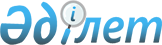 Келес ауданының жайылымдарды басқару және оларды пайдалану жөніндегі 2020-2021 жылдарға арналған жоспарын бекіту туралы
					
			Мерзімі біткен
			
			
		
					Түркістан облысы Келес аудандық мәслихатының 2020 жылғы 28 қазандағы № 32-240-VI шешімі. Түркістан облысының Әділет департаментінде 2020 жылғы 14 желтоқсанда № 5947 болып тіркелді. Мерзімі өткендіктен қолданыс тоқтатылды
      Қазақстан Республикасының 2001 жылғы 23 қаңтардағы "Қазақстан Республикасындағы жергілікті мемлекеттік басқару және өзін-өзі басқару туралы" Заңының 6 бабының 1 тармағының 15) тармақшасына және Қазақстан Республикасының 2017 жылғы 20 ақпандағы "Жайылымдар туралы" Заңының 8 бабының 1) тармақшасына сәйкес, Келес аудандық мәслихаты ШЕШІМ ҚАБЫЛДАДЫ:
      1. Келес ауданының жайылымдарды басқару және оларды пайдалану жөніндегі 2020-2021 жылдарға арналған жоспары қосымшаға сәйкес бекітілсін.
      2. "Келес аудандық мәслихат аппараты" мемлекеттік мекемесі Қазақстан Республикасының заңнамасында белгіленген тәртіппен:
      1) осы мәслихат шешімі қол қойылған күнінен бастап күнтізбелік жиырма күн ішінде электронды түрде қазақ және орыс тілдерінде "Қазақстан Республикасының Заңнама және құқықтык ақпарат институты" шаруашылық жүргізу құқығындағы республикалық мемлекеттік кәсіпорнына Қазақстан Республикасы нормативтік құқықтық актілерінің эталондық бақылау банкіне ресми жариялау және енгізу үшін жолданылуын;
      2) осы шешімді оны ресми жарияланғаннан кейін Келес ауданының мәслихатының интернет-ресурсына орналастыруды қамтамасыз етсін.
      Ескерту. 2-тармаққа өзгеріс енгізілді - Түркістан облысы Келес аудандық мәслихатының 09.12.2021 № 9-80-VII шешімімен (алғашқы ресми жарияланған күнінен кейін күнтізбелік он күн өткен соң қолданысқа енгізіледі).


      3. Осы шешім алғашқы ресмижарияланған күнінен кейін күнтізбелік он күн өткен соң қолданысқа енгізіледі. Келес ауданының жайылымдарды басқару және оларды пайдалану жөніндегі 2020-2021 жылдарға арналған жоспары
      Осы Келес ауданы бойынша 2020-2021 жылдарға арналған жайылымдарды басқару және оларды пайдалану жөніндегі жоспар (бұдан әрі - Жоспар) Қазақстан Республикасының 2017 жылғы 20 ақпандағы "Жайылымдар туралы", 2001 жылғы 23 қаңтардағы "Қазақстан Республикасындағы жергілікті мемлекеттік басқару және өзін-өзі басқару туралы" Заңдарына, Қазақстан Республикасы Премьер-Министрінің орынбасары-Қазақстан Республикасы Ауыл шаруашылығы министрінің 2017 жылғы 24 сәуірдегі № 1736 "Жайылымдарды ұтымды пайдалану қағидаларын бекіту туралы" бұйрығына (Қазақстан Республикасының Әділет министрлігінде 28 сәуір 2017 жылы № 15090 тіркелген), Қазақстан Республикасы Ауыл шаруашылығы министрінің 2015 жылғы 14 сәуірдегі № 3-3/332 "Жайылымдардың жалпы алаңына түсетін жүктеменің шекті рұқсат етілетін нормасын бекіту туралы" (Қазақстан Республикасының Әділет министрлігінде 15 мамыр 2015 жылы № 11064 тіркелген) бұйрығына сәйкес әзірленді.
      Жоспар жайылымдарды тиімді пайдалану, жем-шөпке қажеттілікті тұрақты қамтамасыз ету және жайылымдардың тозу процестерін болғызбау мақсатында қабылданады.
      Жоспар мазмұны:
      1) құқық белгілейтін құжаттар негізінде жер санаттары, жер учаскелерінің меншік иелері және жер пайдаланушылар бөлінісінде әкімшілік-аумақтық бірлік аумағында жайылымдардың орналасу схемасы (картасы);
      2) жайылым айналымдарының қолайлы схемалары;
      3) жайылымдардың, оның ішінде маусымдық жайылымдардың сыртқы және ішкі шекаралары мен алаңдары, жайылымдық инфрақұрылым объектілері белгіленген картасы;
      4) жайылым пайдаланушылардың су тұтыну нормасына сәйкес жасалған су көздеріне (көлдерге, өзендерге, тоғандарға, апандарға, суару немесе суландыру каналдарына, құбырлы немесе шахталы құдықтарға) қол жеткізу схемасы;
      5) жайылымы жоқ жеке және (немесе) заңды тұлғалардың ауыл шаруашылығы жануарларының мал басын орналастыру үшін, жайылымдарды қайта бөлу және оны берілетін жайылымдарға ауыстыру схемасы; 
      6) ауылдық округ маңында орналасқан жайылымдармен қамтамасыз етілмеген жеке және (немесе) заңды тұлғалардың ауыл шаруашылығы жануарларының мал басын шалғайдағы жайылымдарға орналастыру схемасы;
      7) ауыл шаруашылығы жануарларын жаюдың және айдаудың маусымдық маршруттарын белгілейтін жайылымдарды пайдалану жөніндегі күнтізбелік графигі;
      8) тиісті әкімшілік-аумақтық бірлікте жайылымдарды ұтымды пайдалану үшін қажетті өзге де талаптарды қамтуға тиіс.
      Жоспар жайылымдарды геоботаникалық зерттеп-қараудың жай-күйі туралы мәліметтер, ветеринариялық-санитариялық мекемелер туралы деректер, иелерін-жайылым пайдаланушыларды, жеке және (немесе) заңды тұлғаларды көрсете отырып, ауыл шаруашылығы жануарлары мал басының саны туралы деректер, ауыл шаруашылығы жануарларының түрлері мен жыныстық жас топтары бойынша қалыптастырылған үйірлердің, отарлардың, табындардың саны туралы деректер, шалғайдағы жайылымдарда жаю үшін ауыл шаруашылығы жануарларының мал басын қалыптастыру туралы мәліметтер, екпе және аридтік жайылымдарда ауыл шаруашылығы жануарларын жаю ерекшеліктері, малды айдап өтуге арналған сервитуттар туралы мәліметтер, мемлекеттік органдар, жеке және (немесе) заңды тұлғалар берген өзге де деректер ескеріле отырып қабылданды. 
      Келес ауданының барлық жер көлемі 345129 гектарды құрайды. Барлық ауыл шаруашылығы алқаптарының жиынтығы 229437 гектар, оның ішінде егістік жерлер 22119 гектар, оның ішінде суармалы егістік 19634 гектар, көпжылдық екпе ағаштары 374 гектар, тыңайған жер 2882 гектар, шабындық жерлер жоқ, жайылымдық 203674 гектар, өзгеде жерлер 388 гектар.
      Жер санаттары бойынша:
      ауыл шаруашылық мақсаттары бойынша пайдаланатын жерлер 229437 гектар;
      елді мекендердің жерлері 61486 гектар;
      өнеркәсіп, көлік, байланыс, қорғаныс және ауыл шаруашылық емес басқа мақсаттарда пайдаланатын жерлер 1590 гектар;
      ерекше қорғаудағы табиғи аумақтардың жерлері 2906 гектар;
      су қорының жерлері 952 гектар;
      босалқы жерлер 48758 гектар;
      Әкімшілік-аумақтық бөлініс бойынша Келес ауданында 11 ауылдық округтер, 1 ауыл, 83 ауылдық елді-мекендер орналасқан.
      Мазмұны:
      1. Табиғаты
      2. Климаты
      3. Гидрографиясы
      4. Ауыл шаруашылығы
      Табиғаты:
      Ауданның жері негізінен төбелі, қырқалы жазықты келеді. Жер қойнауында құм, саз балшығы және шипалы минералды сулары бар. Ауданның Оңтүстік-шығысынан Келес, Құркелес өзендері ағып өтеді. Аудан жерінің басым бөлігі төбелер мен жазықтықтардан құралған. Біртіндеп батысқа және оңтүстік- батысқа қарай теңіз деңгейінен 240-400 метрге дейін төмендейді. Шығысында бұл төбелер 600-800 метрге дейін көтеріледі. 
      Климаты:
      Келес ауданының климаты континенттік, қысы жұмсақ, жазы ыстық, қуаң. Атмосфералық жауын-шашындардың орташа жылдық мөлшері 80-300 мм-ге дейін жетеді. Жауын-шашынның көбі көктем айларына тиесілі. Ауаның жылдық температурасы қаңтарда 2-3 С, шілдеде +34+38 С болады. Кейде құмды шөлді аймақтарда +40+45 С дейін барады.
      Аудан аумағы табиғи ауа райына байланысты шөлейтті және тауалды аймағында орналасқан. Аймақта егін шаруашылығында бидай, қырықжапырақ, қызылша, шалқан, сарымсақ, қартоп, сәбіз, пияз және бау-бақша, жүзім өсіру өркендесе, сонымен қатар динамикалық түрде жылыжай шаруашылықтары дамыған.
      Гидрографиясы:
      Ауданның су қоры жер беті мен жер асты суларынан тұрады. Келес ауданы аумағындағы су жүйелерінің жалпы саны 147 дана, ұзындығы 641,3 шақырым, су қорғау белдеуі 834,75 га, қашыртқылар 144 бірлік, ұзындығы 393,6 шақырым, су қорғау белдеуі 593,6 га. Ағын су жүйелері арқылы аудандағы суармалы жерлер ағын сумен қамтамасыз етіледі. Келес ауданы арқылы Келес және Құркелес өзендері ағып өтеді.
      Келес өзені ұзындығы 241 шақырым, оның ішінде аудан аумағынан 55 шақырымы өтеді. Қаржантаудың батыс беткейімен Қазығұрт тауынан бастау алады да, Шардара су бөгеніне келіп құяды. Келес өзеніне 10 шақты су тармақтары құяды. Өзенге іргелес орналасқан ауылдық округтерінің саны 6, бөгеттердің жалпы саны 6. Келес өзені арқылы 30 мың гектар егістік жер суландырылады.
      Құркелес өзені ұзындығы 95 шақырым, оның ішінде аудан аумағынан 83 шақырымы өтеді. Сарыағаш ауданы Құркелес ауылдық округі аумағынан бастау алады да, Тегісшіл ауылдық округі, Келес ауданы аумағынан Біртілек, Ошақты, және Бірлік ауылдық округтерін қиып өтіп Сырдария өзеніне құяды. Құркелес өзеніне 8 шақты су тармақтары құяды. Өзенге іргелес орналасқан ауылдық округтерінің саны 5. Құркелес өзені арқылы 18 мың гектар егістік жер суландырылады.
      Егін шаруашылығы Келес және Құркелес өзендері аңғарларында және өзендер арасындағы жазықты суайырықта жақсы дамыған. Сондай-ақ аудан аумағында Шошым, Ошақты, Бесабдал, Оймауыт, Боз су, Ащысай сияқты ірі каналдар және Ақылбексай су қоймасы бар. Осы каналдар арқылы егістік жерлер сумен қамтылады.
      Ауыл шаруашылығы:
      Барлық ауыл шаруашылығына жарамды жерінің аумағы 229437 гектар. Оның ішінде егістік жерлер 22119 гектар, оның ішінде суармалы егістік 19634 гектар, көпжылдық екпе ағаштары 374 гектар, шабындық жерлер жоқ, жайылымдық 203674 гектар.
      Келес ауданы бойынша ірі қара мал 56886, қой-ешкі 310465, жылқы 18333, түйе 293 басқа жетті.
      Келес ауданындағы ауыл және ауылдық округтері бойынша мал басының саны, табиғи жайылымының көлемі және табиғи жайылымды қажет ететін көлемі туралы мәлімет:
      Төрт түлік малды жайылымдық жерлермен қамтылу деңгейі:
      Жұртшылық шаруашылық малдарына қызмет көрсететін ветеринариялық-санитарлық объектілер: ветеринариялық станциялар - 11, ұсақ малдарды шомылдыру орындары - 21, жасанды ұрықтандыру пунктері - 7, биотермиялық шұңқырлар саны - 9 туралы мәлімет.
      Ветеринариялық-санитариялық мекемелер туралы деректер:
      Жайылым жерлердің құрғақ массасының орташа түсімділігі 5,3 центнер/гектарына, азықтық бірлігі 3,1 центнер/гектарына.
      Табиғи жем-шөп алқаптарындағы жайылымдардың түсімділігі (центнер/гектарына) мен азықтық бірлігіне баға беру төмендегі көрсеткіштермен жүргізілді.
      Жем-шөп қорының құнарлығы төмендегі көрсеткіштер бойынша бағаланады: 
      Қорытынды
      Келес ауданында жалпы жайылымдық жерлер 203674 гектарды құрайды, Қазақстан Республикасы Ауыл шаруашылығы министрлігінің 2015 жылдың 14 сәуірдегі № 3-3/332 "Жайылымның жалпы алаңы жүктемесінің, шекті рұқсат етілетін нормасын бекіту туралы" бұйрығына сәйкес, мал басына шаққандағы жайылымды есептей келе барлығы 1203621 гектар жайылым жер учаскесі қажет екендігі анықталды. 
      Аудан бойынша барлығы 384557 бас (56886 ірі қара мал, 18333 жылқы, 310465 уақ мал, 293 түйе) көлемі 261575 гектар жайылымды пайдаланады, осы көрсетілген малдардың ішінде барлығы 9793 бас (2377 ірі қара мал, 645 жылқы, 4971 уақ мал) мал бір орында, қоралық жағдайда ұсталып, бордақыланады.
      Жоғарыда көрсетілгендердің негізінде Келес ауданында жалпы 376372 бас малға көлемі – 969331 гектар жайылым жер жеткіліксіз екендігі анықталды.
      Келес ауданындағы жайылымдық жердің жеткіліксіздігін шешу үшін, жайылымдық жерлерге түсетін жүктемені азайтып, күзгі егіндік жиналған соң босаған егістік алқаптарға жаю, мал өсіруді жайылымдық -қоралық жүйеден жайылымды қажет етпейтін мал өсіру жүйесіне (қорада ұстап бағу, бордақылау) ауыстыру қажет.
      Ұсыныс
      Қазақстан Республикасы Ауыл шаруашылығы министрлігінің 2015 жылдың 14 сәуірдегі № 3-3/332 "Жайылымның жалпы алаңы жүктемесінің, шекті рұқсат етілетін нормасын бекіту туралы" бұйрығында мал басына белгіленген жайылымның шекті мөлшерін тұрғылықты жерге байланысты қайта есептеу ұсынылады.
      Қосымшада ауылдық округтері бөлінісінде мәліметтер, схемалар мен карталар:
      1-қосымша-Ақтөбе ауылдық округі
      2-қосымша-Алпамыс батыр ауылдық округі
      3-қосымша-Бірлік ауылдық округі
      4-қосымша-Біртілек ауылдық округі
      5-қосымша-Бозай ауылдық округі
      6-қосымша-Жүзімдік ауылдық округі
      7-қосымша-Бірлесу ауылдық округі
      8-қосымша-Жамбыл ауылдық округі
      9-қосымша- Ошақты ауылдық округі
      10-қосымша-Қошқарата ауылдық округі
      11-қосымша-Ұшқын ауылдық округі
      1. Ақтөбе ауылдық округі 
      Орталығы–Қызыләскер ауылы.
      Елді мекендері-Жуантөбе, Горкий, Жаңа дәуір, Ынтымақ, Көгерту, Қызыләскер, Ақжар, Қаратөбе, Көкбұлақ, Мұратбаев, Қияжол, Құйған, Бозсу, Ескіқорған.
      Халық саны-24508 адам. 
      Округтің жалпы жер көлемі-15471 гектар.
      Оның ішінде:
      ауыл шаруашылық жерлер-13107 гектар;
      жалпы егістік жерлер-3596 гектар;
      жайылым жерлер-798 гектар;
      Елді мекендер бойынша ауыл шаруашылығы жануарлары мал басының саны туралы деректер:
      Ветеринариялық-санитариялық мекемелер туралы деректер:
      Ауыл шаруашылығы жануарларын жаюдың және айдаудың маусымдық маршруттарын белгілейтін жайылымдарды пайдалану жөніндегі күнтізбелік кестесі. Жайылым кезеңінің ұзақтығы келесідей:
      Ауыл шаруашылығы жануарларының мал басына шаққандағы жайылымның қажеттілігі туралы кестесі: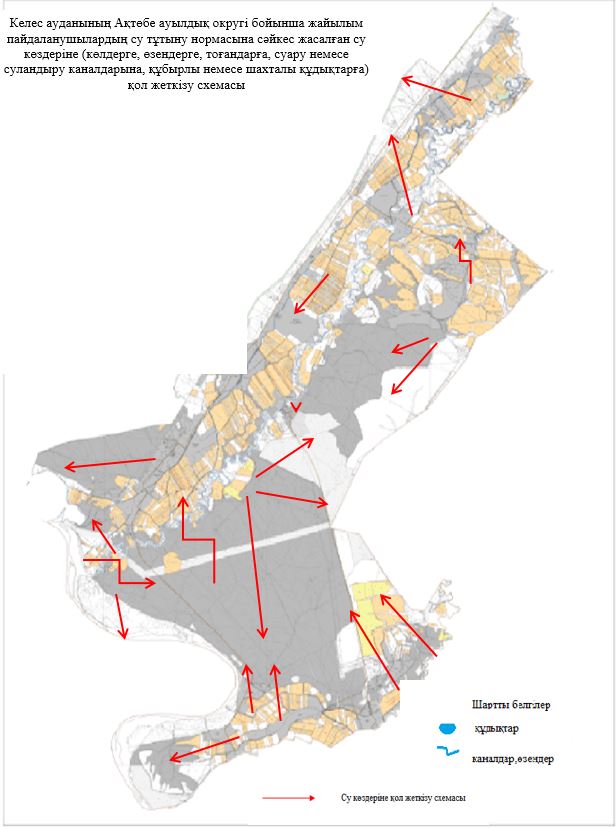 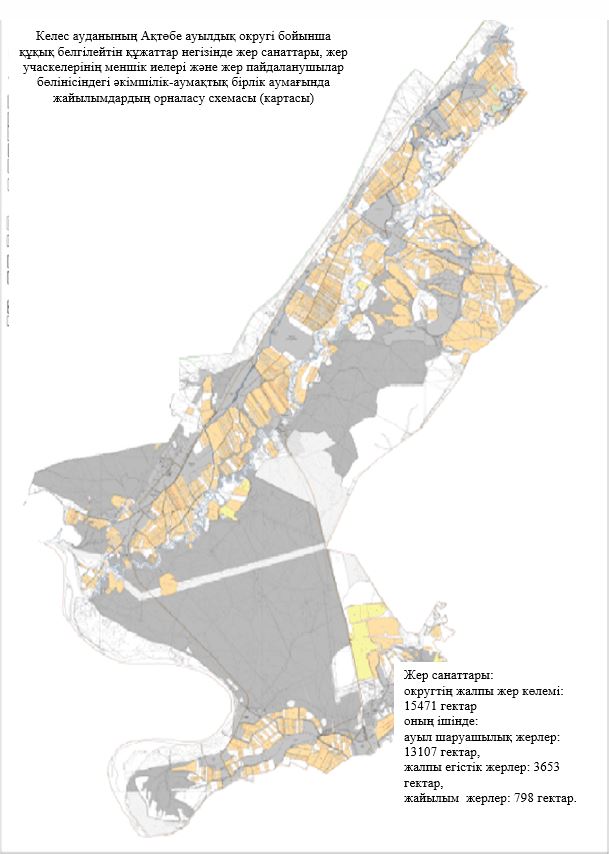 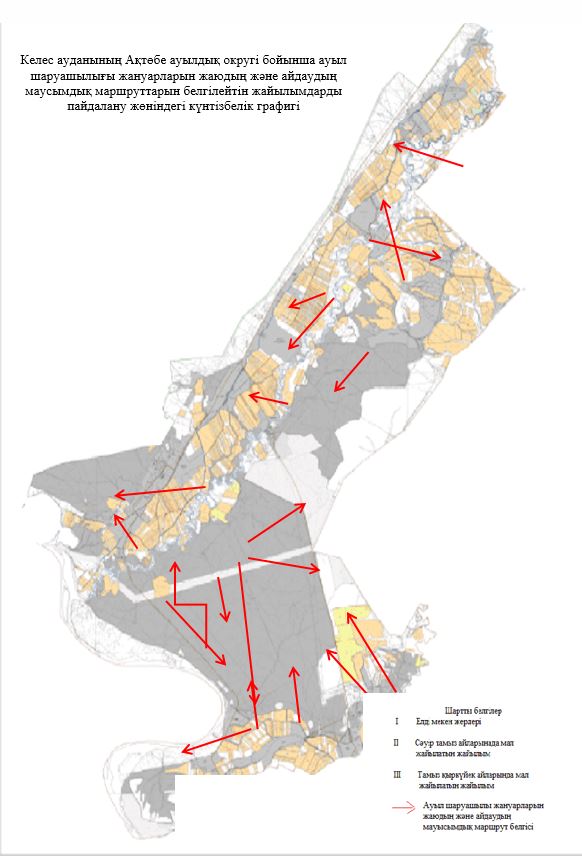 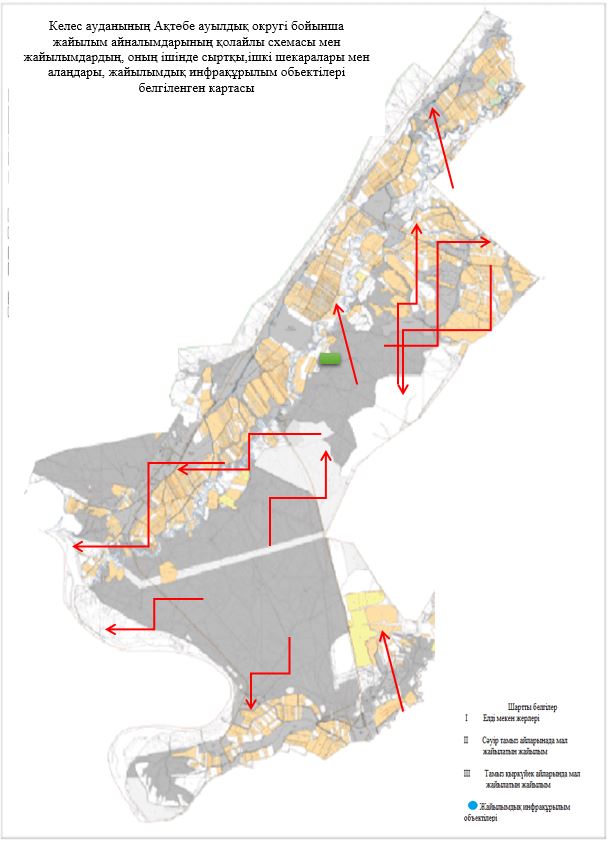 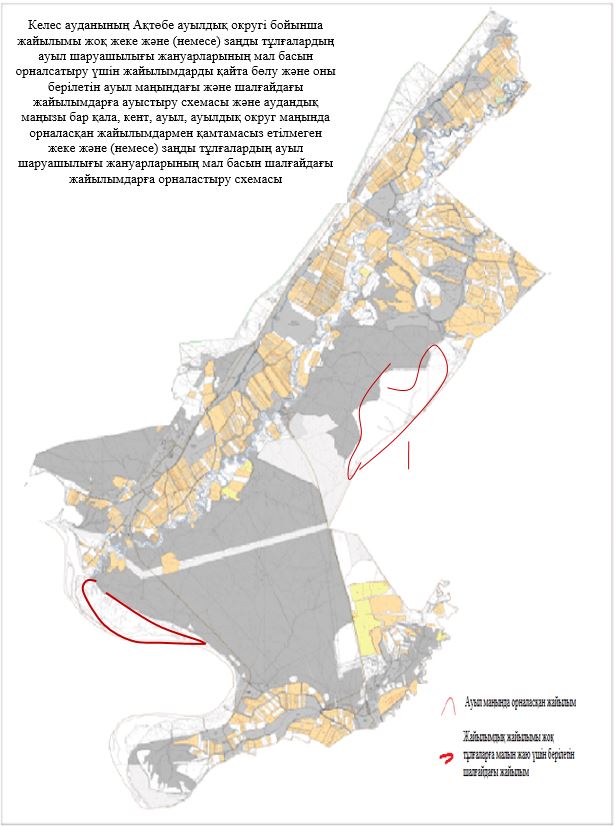 
      2. Алпамыс батыр ауылдық округі.
      Орталығы– Ақжол ауылы.
      Елді мекендері- Ақжол, Қауыншы.
      Халық саны- 6049 адам. 
      Округтің жалпы жер көлемі- 3153 гектар.
      Оның ішінде:
      ауыл шаруашылық жер- 1448 гектар;
      жалпы егістік- 995 гектар;
      жайылым жер- 27 гектар.
      Елді мекендер бойынша ауыл шаруашылығы жануарлары мал басының саны туралы деректер:
      Ветеринариялық-санитариялық мекемелер туралы деректер:
      Ауыл шаруашылығы жануарларын жаюдың және айдаудың маусымдық маршруттарын белгілейтін жайылымдарды пайдалану жөніндегі күнтізбелік кестесі. Жайылым кезеңінің ұзақтығы келесідей:
      Ауыл шаруашылығы жануарларының мал басына шаққандағы жайылымның қажеттілігі туралы кестесі: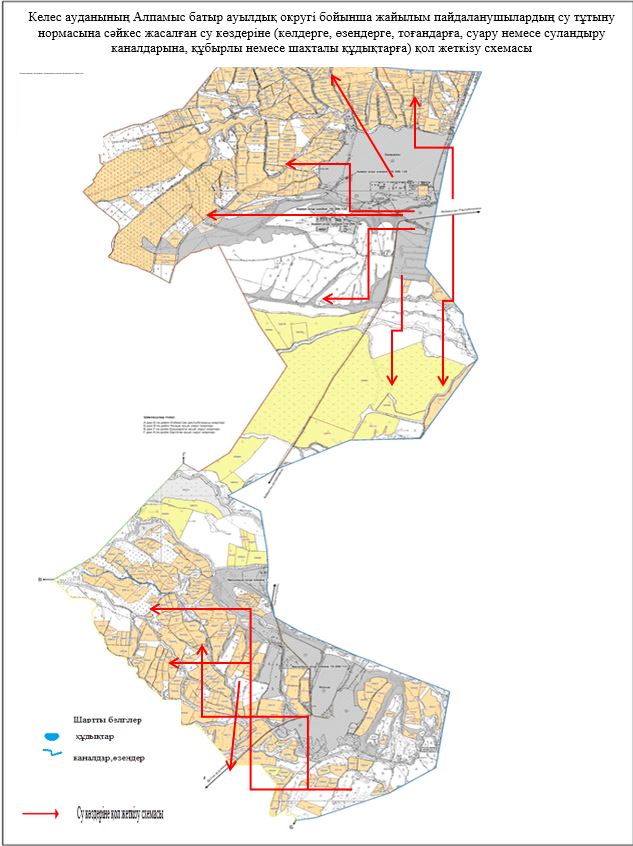 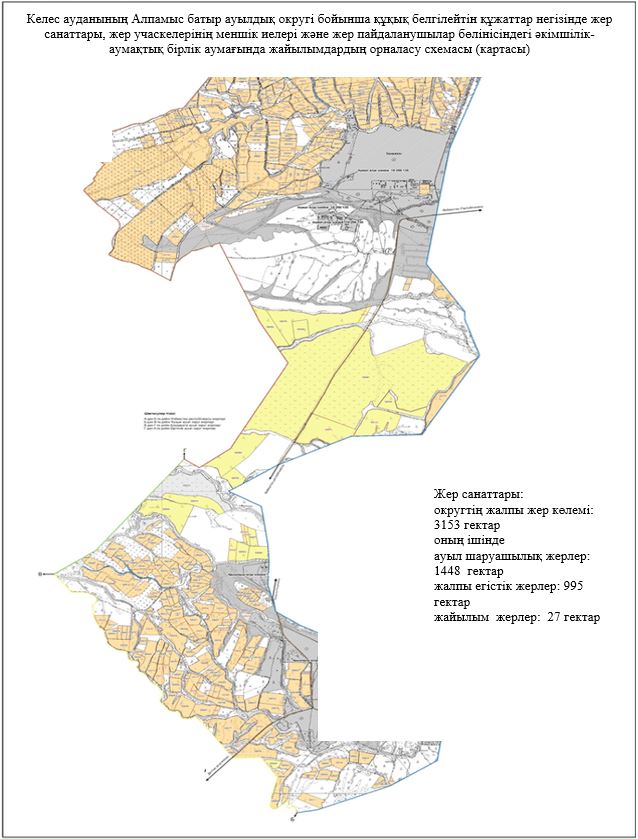 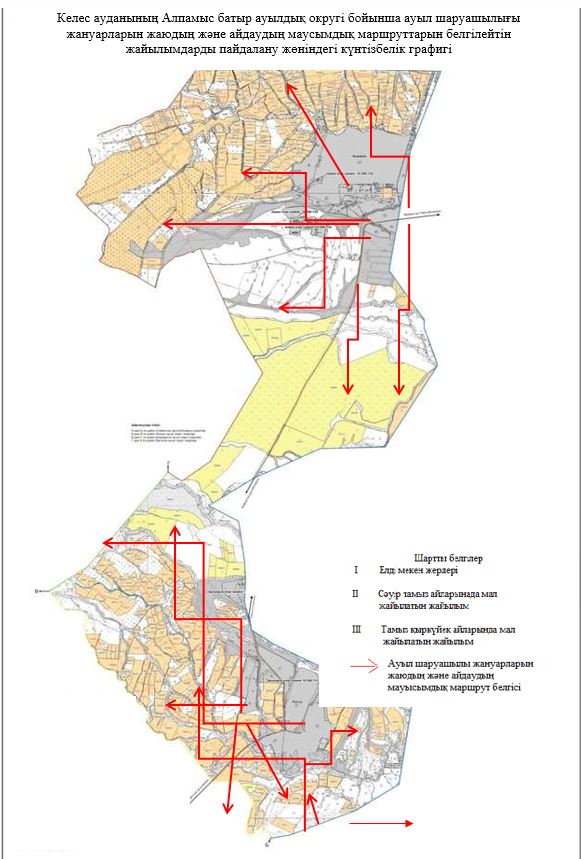 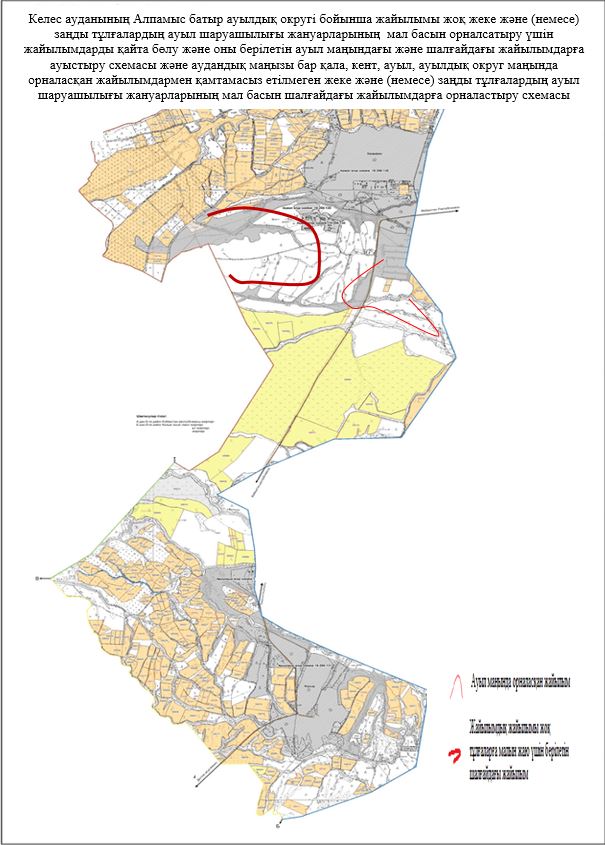 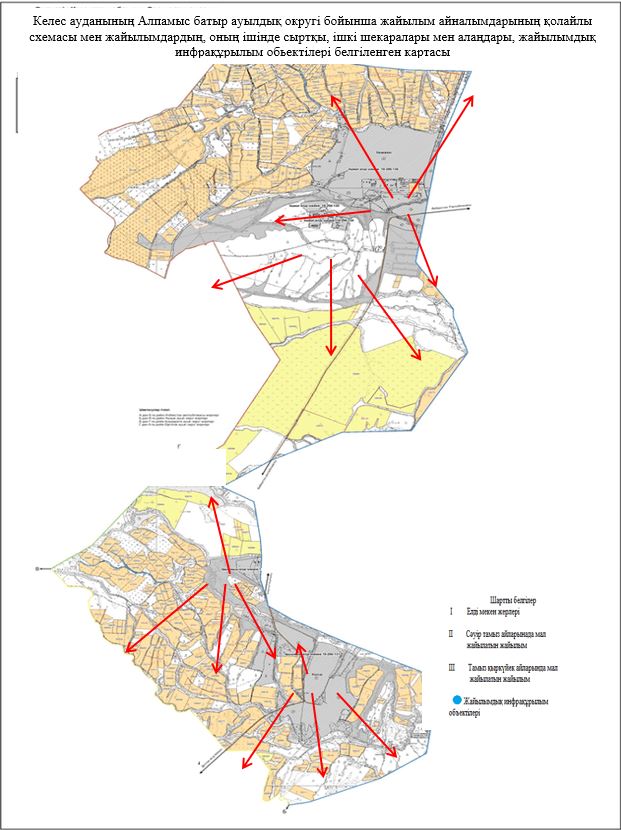 
      3. Бірлік ауылдық округі 
      Орталығы – Бірлік ауылы.
      Елді мекендері - Бірлік, Жаңатіршілік, Қосөткел, Коммунизм (Ащысай), Құрөзек, Мәдениет, Үшағаш.
      Халық саны - 5712 адам. 
      Округтің жалпы жер көлемі - 106085 гектар.
      Оның ішінде:
      ауыл шаруашылық жер - 87156 гектар;
      жалпы егістік - 1526 гектар;
      жайылым жер - 84246 гектар.
      Елді мекендер бойынша ауыл шаруашылығы жануарлары мал басының саны туралы деректер:
      Ветеринариялық-санитариялық мекемелер туралы деректер:
      Ауыл шаруашылығы жануарларын жаюдың және айдаудың маусымдық маршруттарын белгілейтін жайылымдарды пайдалану жөніндегі күнтізбелік кестесі. Жайылым кезеңінің ұзақтығы келесідей:
      Ауыл шаруашылығы жануарларының мал басына шаққандағы жайылымның қажеттілігі туралы кестесі: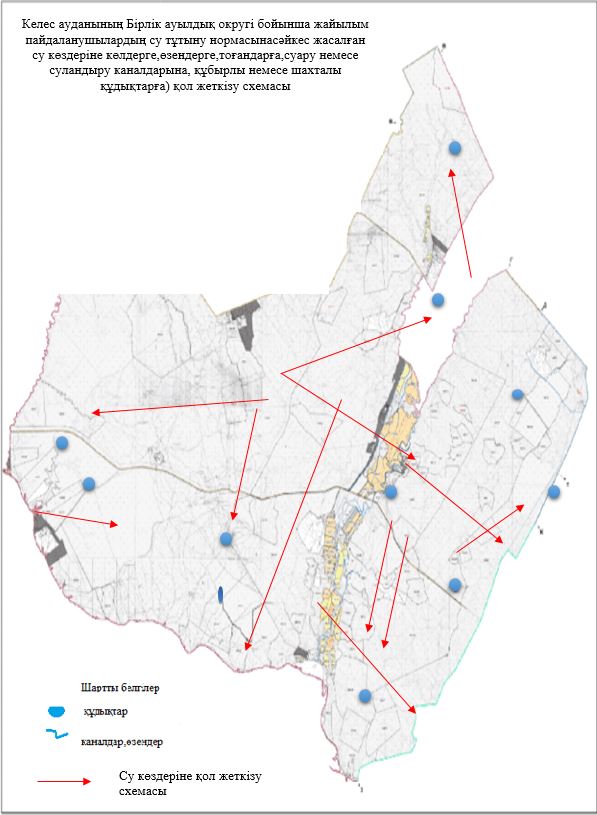 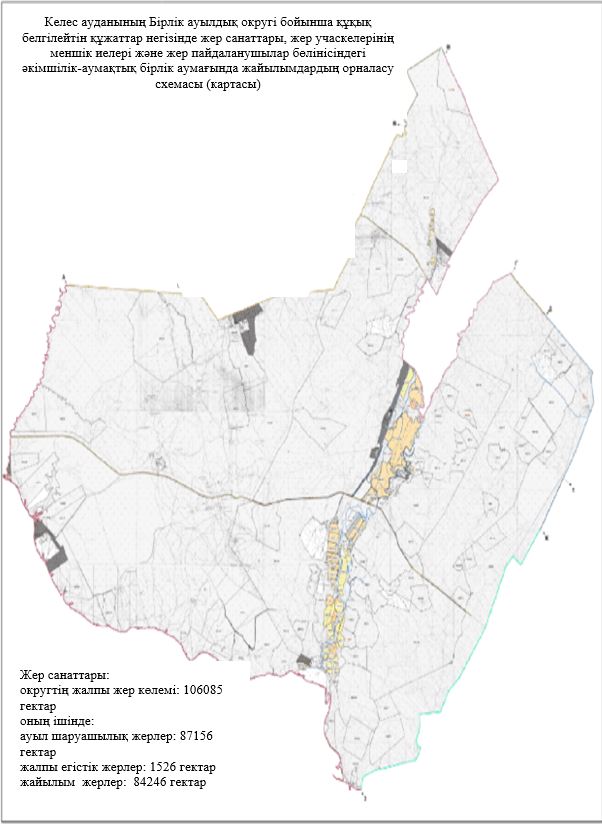 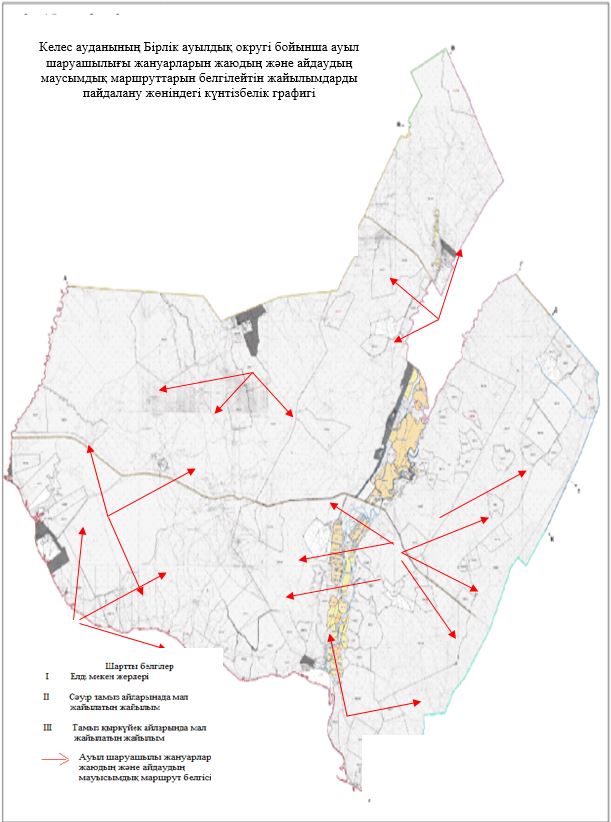 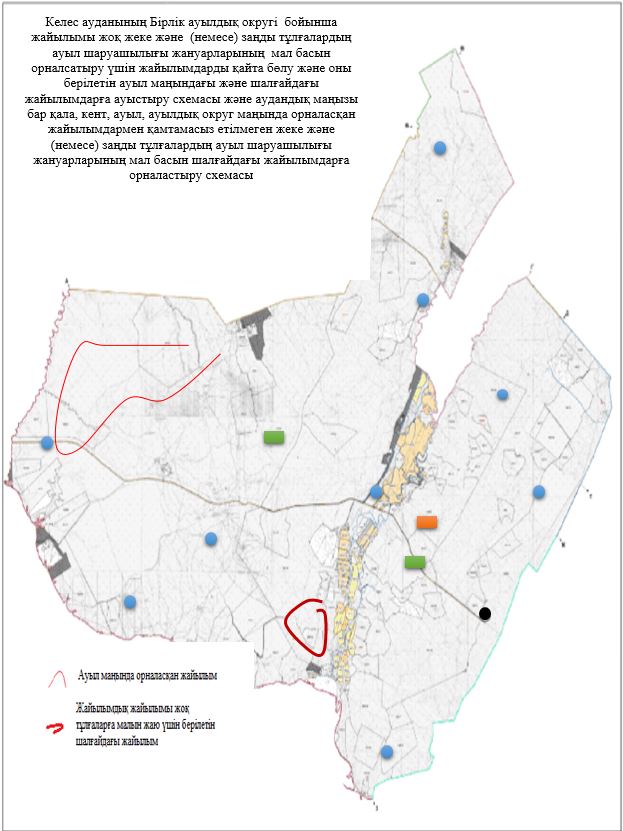 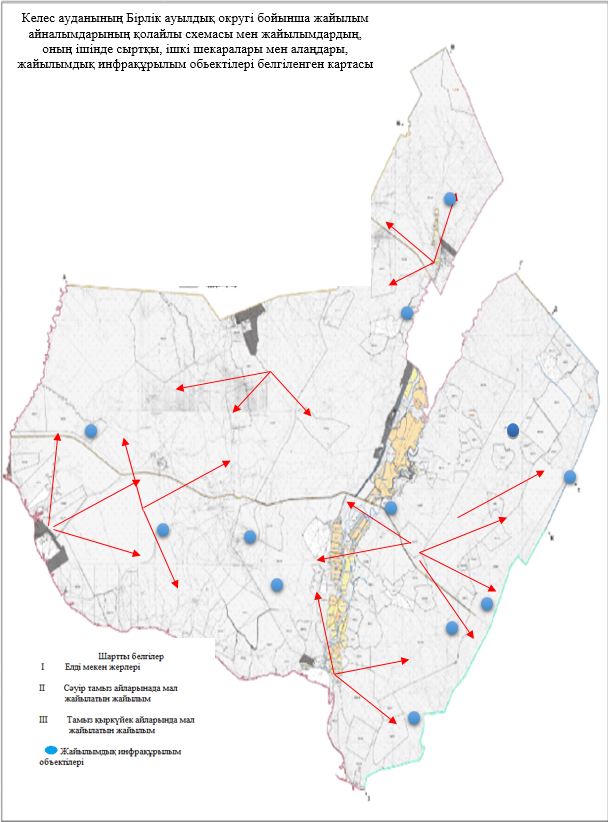 
      4. Біртілек ауылдық округі.
      Орталығы – Біртілек ауылы.
      Елді мекендері- Біртілек, Шұқырсай, Керегетас, Игілік, Жолбасшы, Еңбекші, Амангелді, Димитров, Шырылдақ, Аққорған, Құрылыс, Көлтоған, Жабайытөбе.
      Халық саны - 22069 адам. 
      Округтің жалпы жер көлемі - 16080 гектар.
      Оның ішінде:
      ауыл шаруашылық жер - 8827 гектар;
      жалпы егістік - 3391 гектар;
      жайылым жер - 5327 гектар.
      Елді мекендер бойынша ауыл шаруашылығы жануарлары мал басының саны туралы деректер:
      Ветеринариялық-санитариялық мекемелер туралы деректер:
      Ауыл шаруашылығы жануарларын жаюдың және айдаудың маусымдық маршруттарын белгілейтін жайылымдарды пайдалану жөніндегі күнтізбелік кестесі. Жайылым кезеңінің ұзақтығы келесідей:
      Ауыл шаруашылығы жануарларының мал басына шаққандағы жайылымның қажеттілігі туралы кестесі: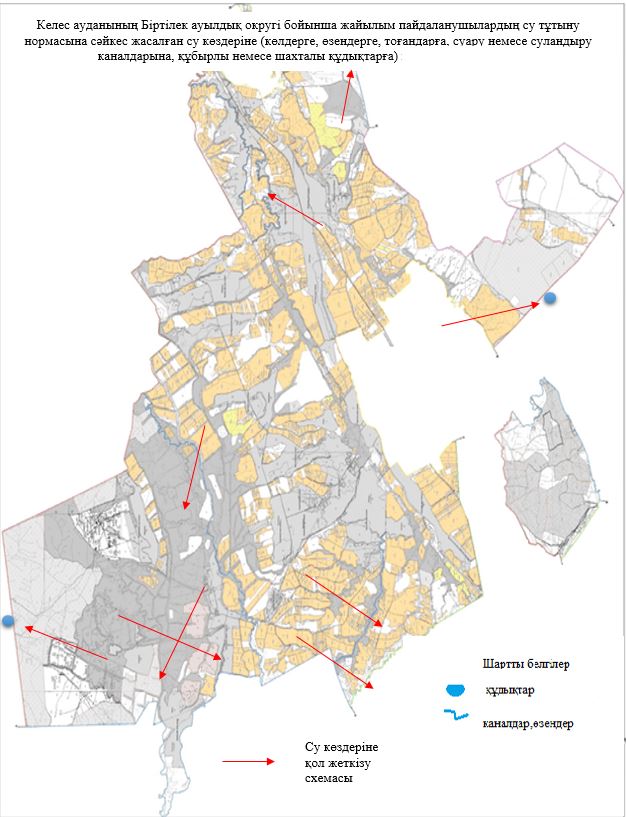 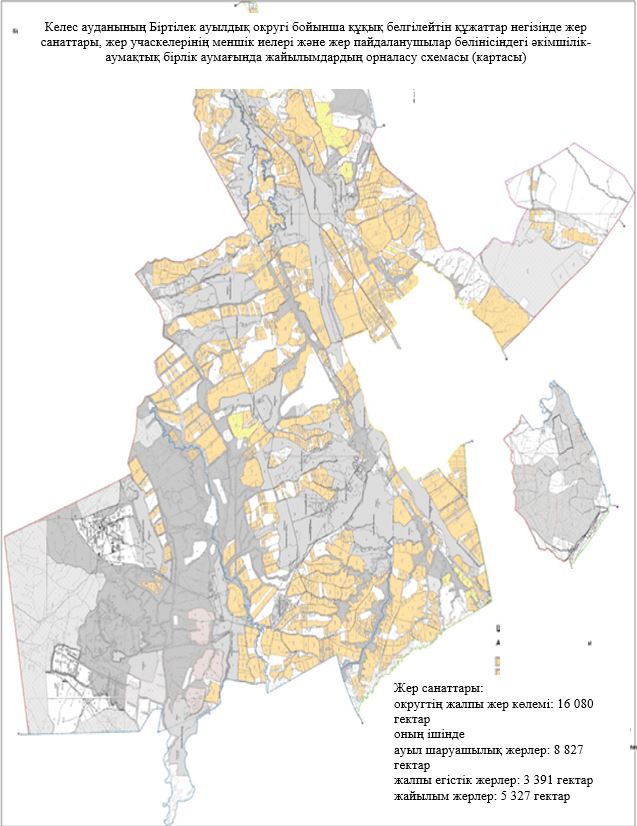 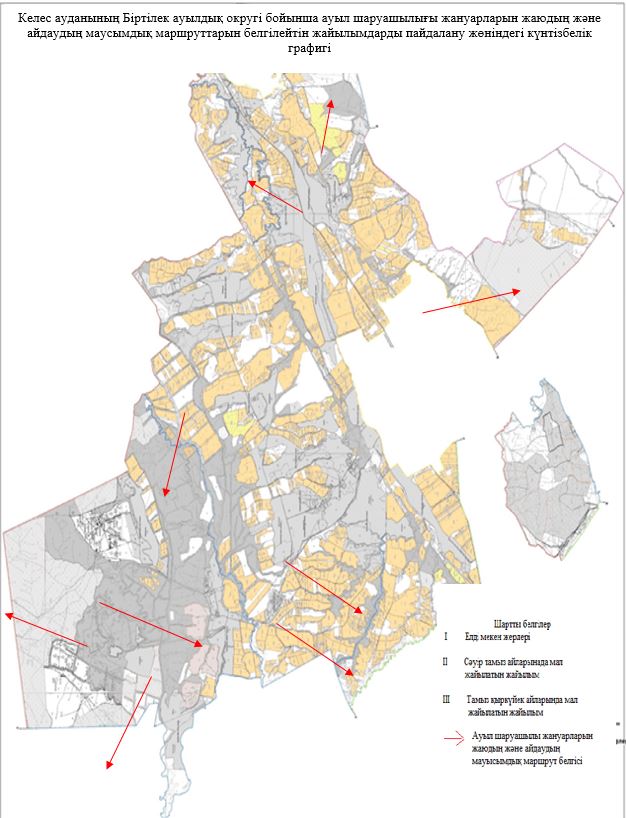 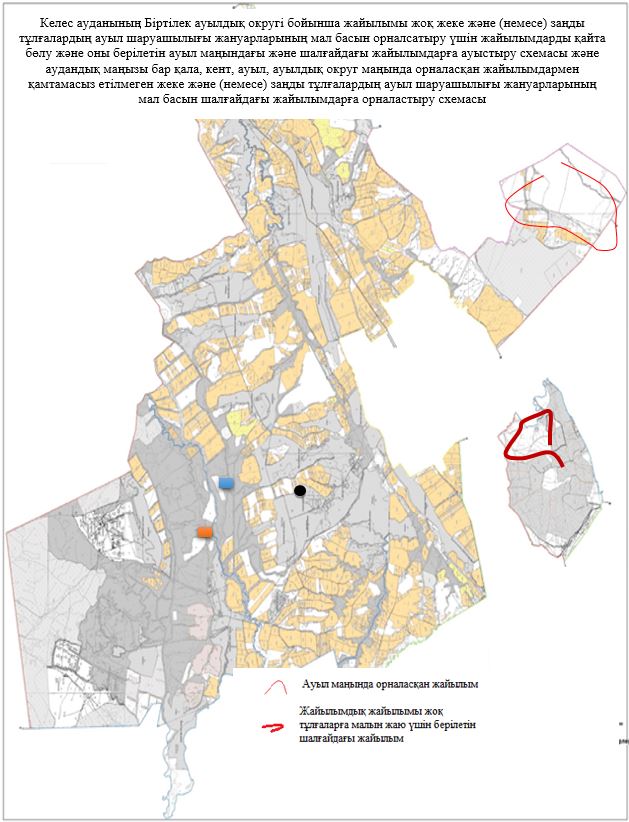 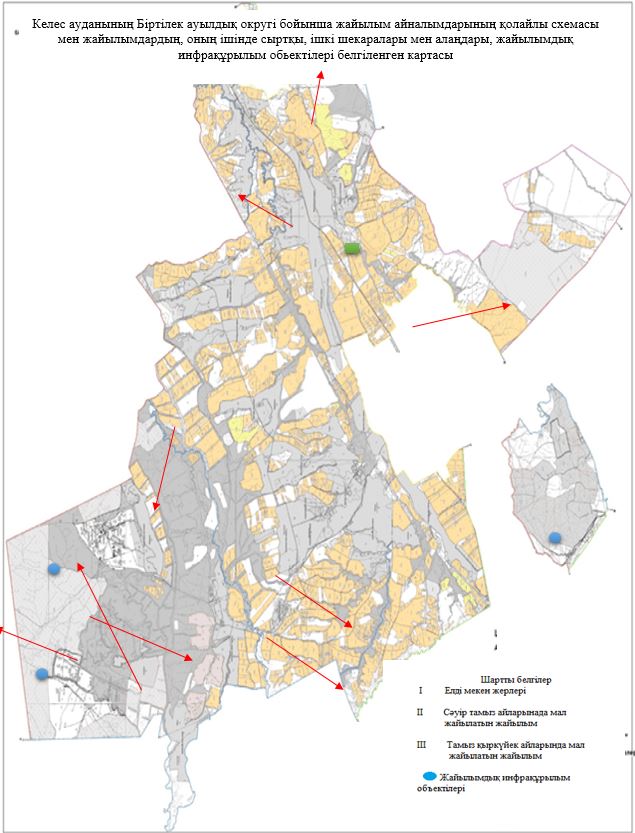 
      Келес ауданының Біртілек ауылдық округі бойынша жайылым айналымдарының қолайлы схемасы мен жайылымдардың, оның ішінде сыртқы, ішкі шекаралары мен алаңдары, жайылымдық инфрақұрылым обьектілері белгіленген картасы
      5. Бозай ауылдық округі 
      Орталығы – Бозай ауылы.
      Елді мекендері - Бозай, Тентексай, Тартоғай, Шолаңтөбе.
      Халық саны - 2579 адам. 
      Округтің жалпы жер көлемі - 60930 гектар.
      Оның ішінде:
      ауыл шаруашылық жер - 48979 гектар;
      жалпы егістік - 40 гектар;
      жайылым жер - 47632 гектар.
      Елді мекендер бойынша ауыл шаруашылығы жануарлары мал басының саны туралы деректер:
      Ветеринариялық-санитариялық мекемелер туралы деректер:
      Ауыл шаруашылығы жануарларын жаюдың және айдаудың маусымдық маршруттарын белгілейтін жайылымдарды пайдалану жөніндегі күнтізбелік кестесі. Жайылым кезеңінің ұзақтығы келесідей:
      Ауыл шаруашылығы жануарларының мал басына шаққандағы жайылымның қажеттілігі туралы кестесі: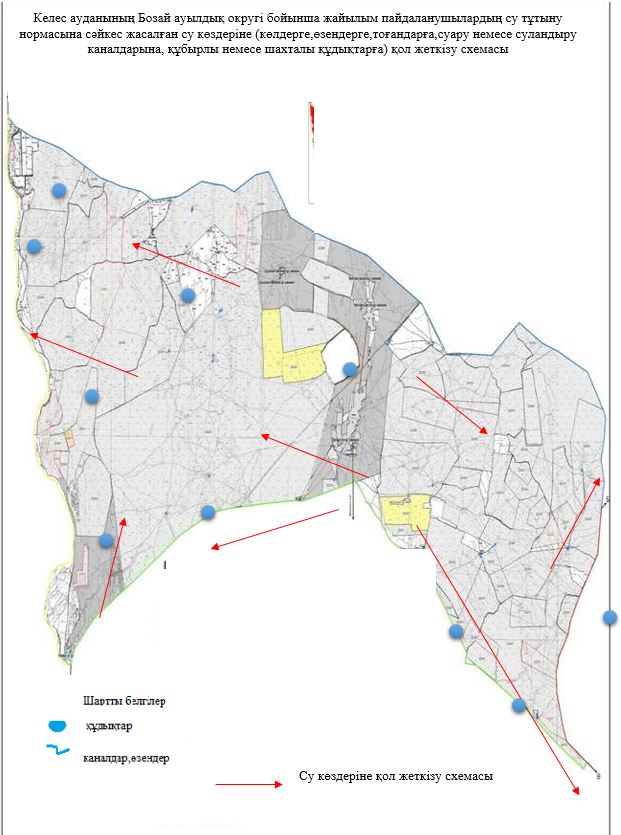 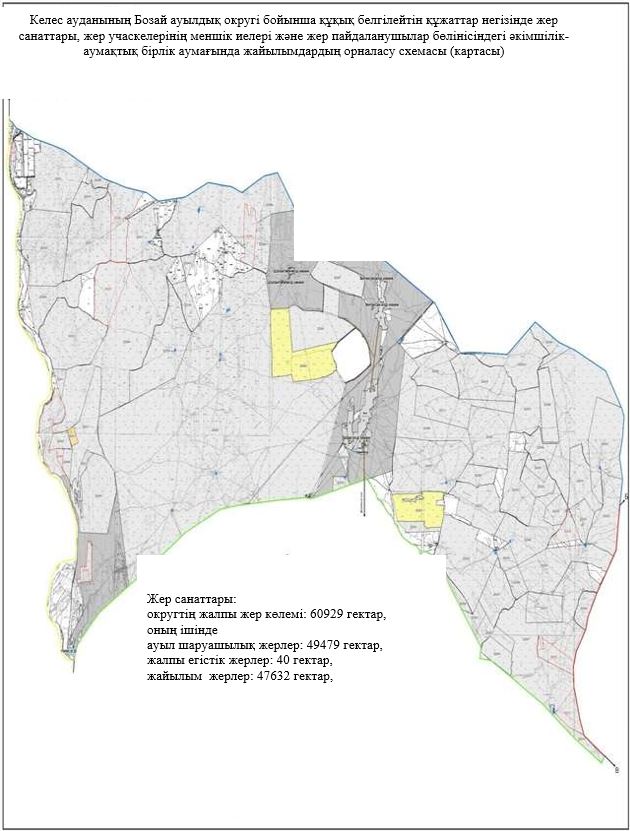 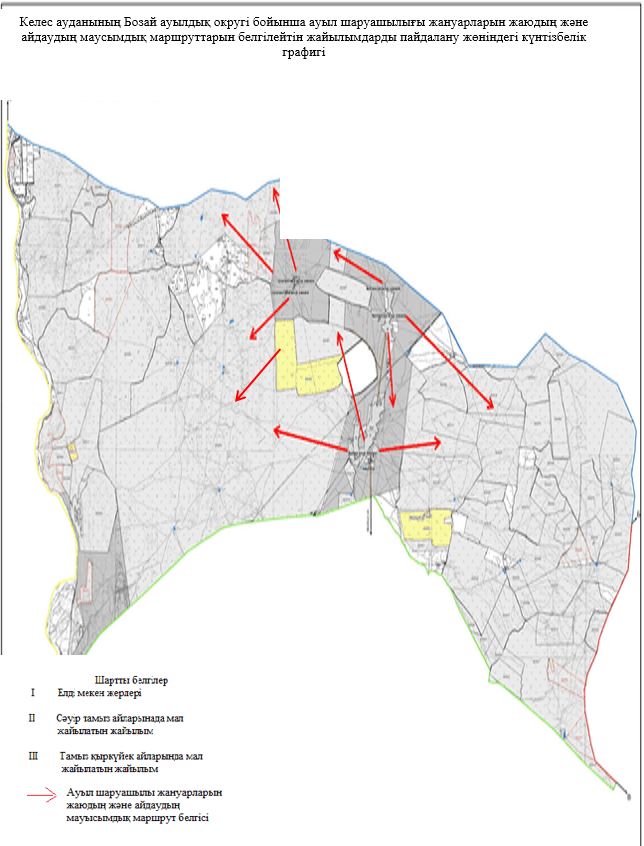 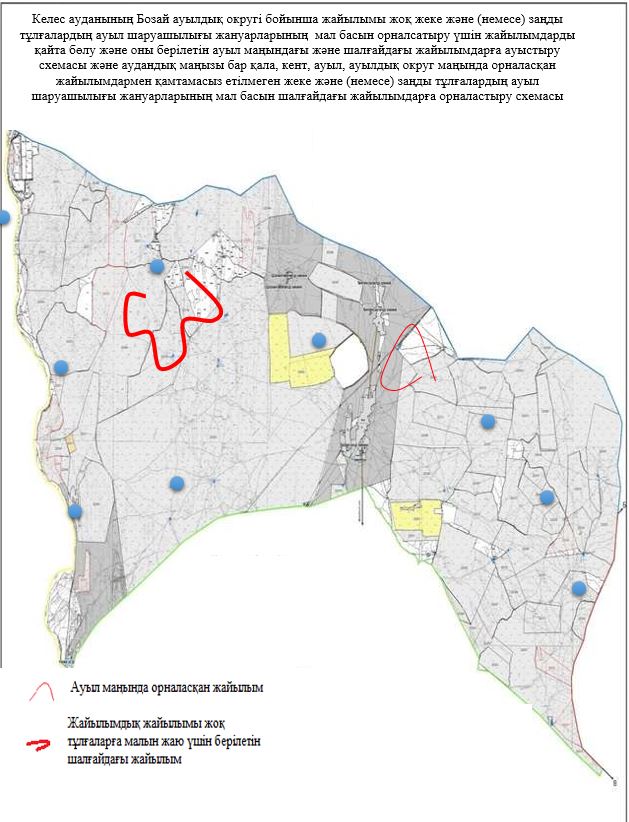 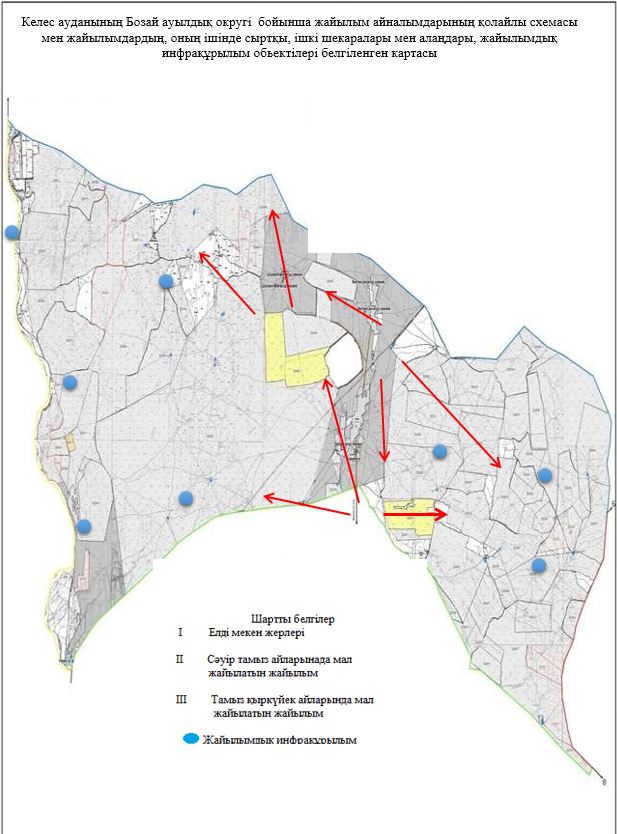 
      6. Жүзімдік ауылдық округі
      Орталығы – Жүзімдік ауылы.
      Елді мекендері - Жүзімдік, Оңтүстік, Ақсу, Бірлесу.
      Халық саны - 4662 адам. 
      Округтің жалпы жер көлемі - 7028 гектар.
      Оның ішінде:
      ауыл шаруашылық жер - 2065 гектар;
      жалпы егістік - 1083 гектар;
      жайылым жер - 973 гектар.
      Елді мекендер бойынша ауыл шаруашылығы жануарлары мал басының саны туралы деректер:
      Ветеринариялық-санитариялық мекемелер туралы деректер:
      Ауыл шаруашылығы жануарларын жаюдың және айдаудың маусымдық маршруттарын белгілейтін жайылымдарды пайдалану жөніндегі күнтізбелік кестесі. Жайылым кезеңінің ұзақтығы келесідей:
      Ауыл шаруашылығы жануарларының мал басына шаққандағы жайылымның қажеттілігі туралы кестесі: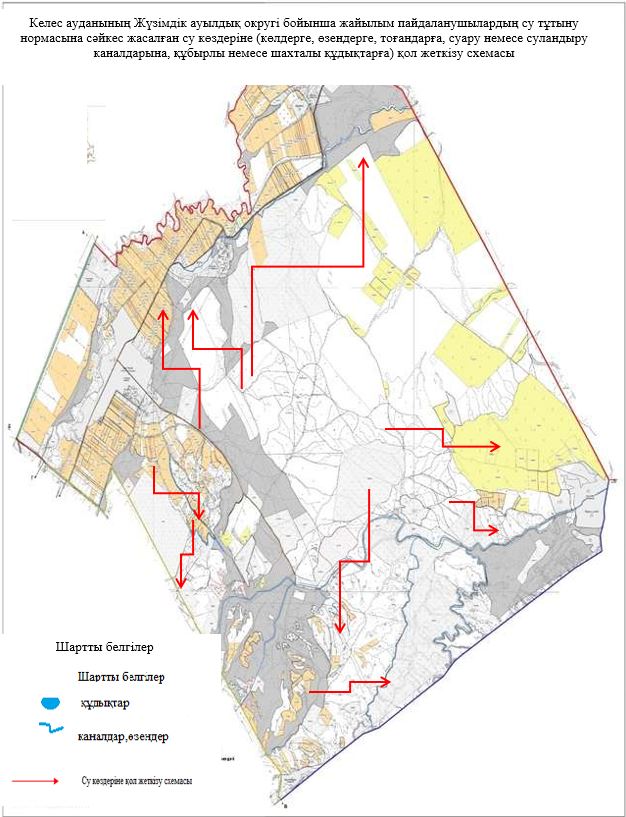 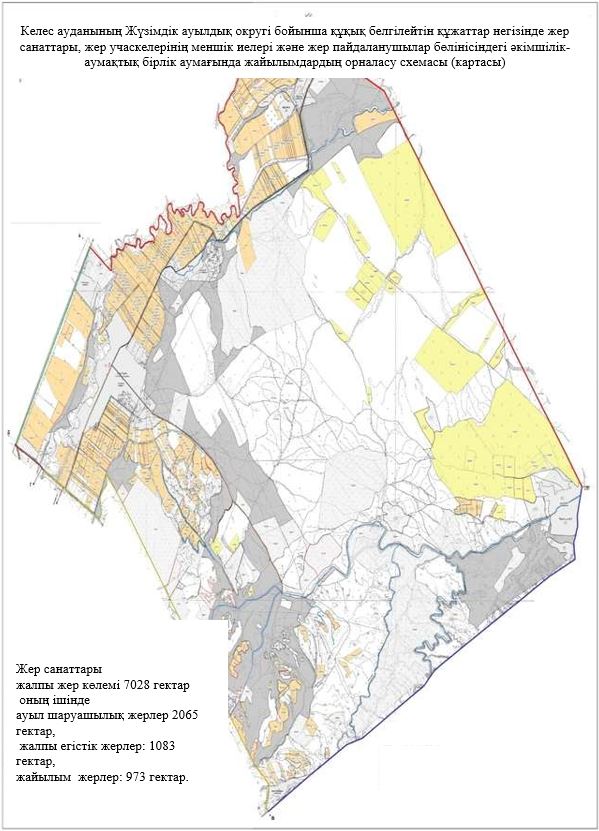 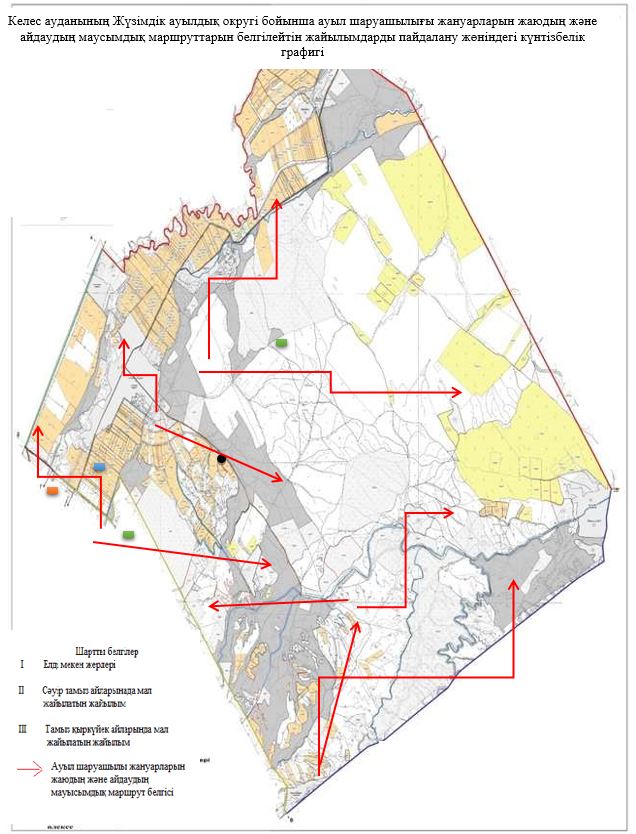 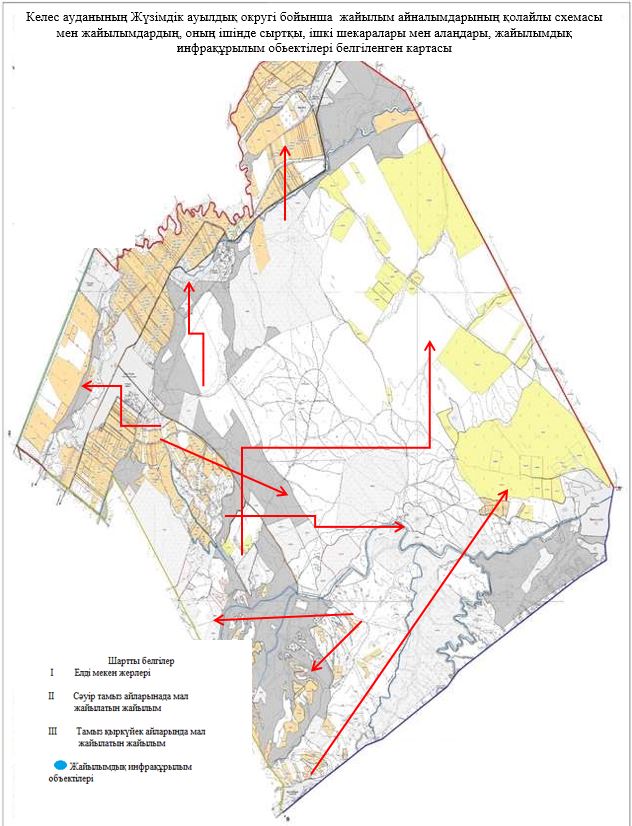 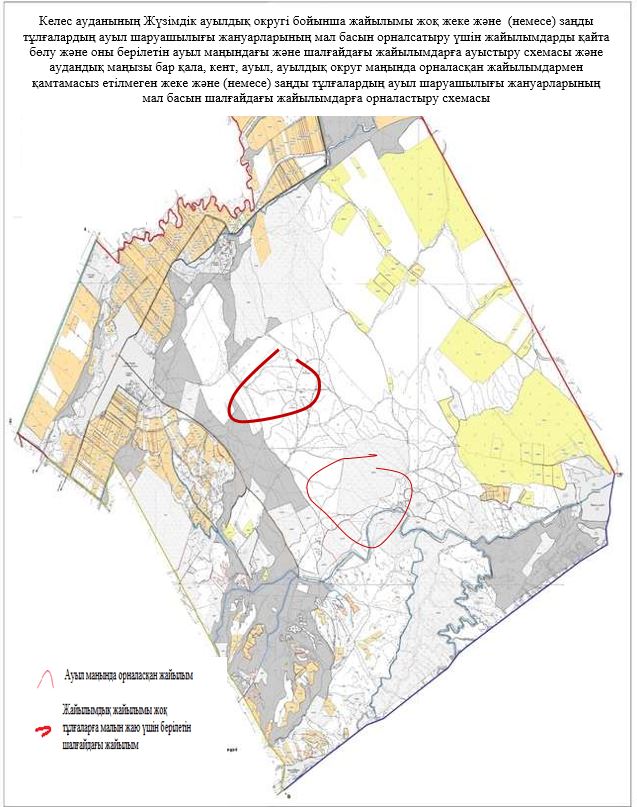 
      7. Бірлесу ауылдық округі 
      Орталығы – Қазақстан ауылы.
      Елді мекендері - Қазақстан, 28-гвардияшылар, Диқан, Берекелі.
      Халық саны - 5343 адам. 
      Округтің жалпы жер көлемі - 3296 гектар.
      Оның ішінде:
      ауыл шаруашылық жер - 1660 гектар;
      жалпы егістік - 1558 гектар;
      жайылым жер - 102 гектар.
      Елді мекендер бойынша ауыл шаруашылығы жануарлары мал басының саны туралы деректер:
      Ветеринариялық-санитариялық мекемелер туралы деректер:
      Ауыл шаруашылығы жануарларын жаюдың және айдаудың маусымдық маршруттарын белгілейтін жайылымдарды пайдалану жөніндегі күнтізбелік кестесі. Жайылым кезеңінің ұзақтығы келесідей:
      Ауыл шаруашылығы жануарларының мал басына шаққандағы жайылымның қажеттілігі туралы кестесі: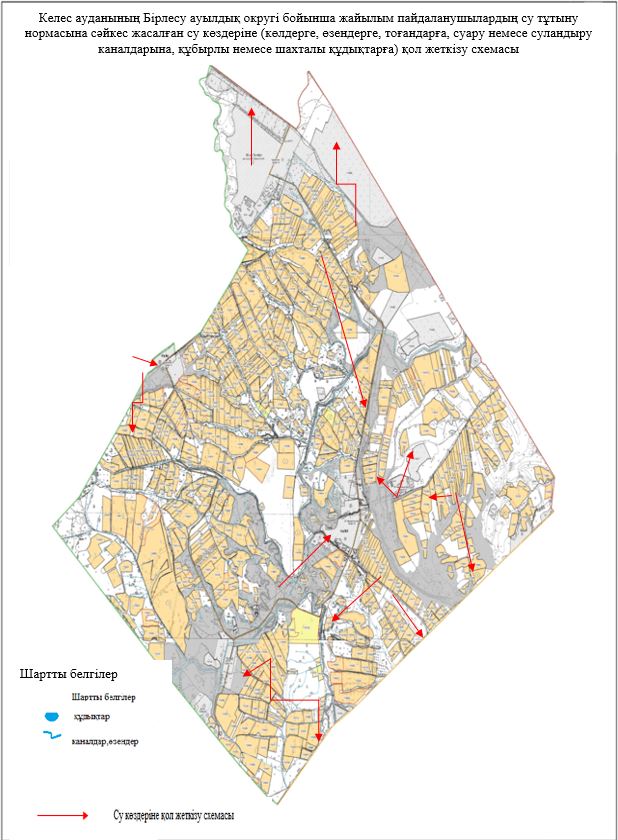 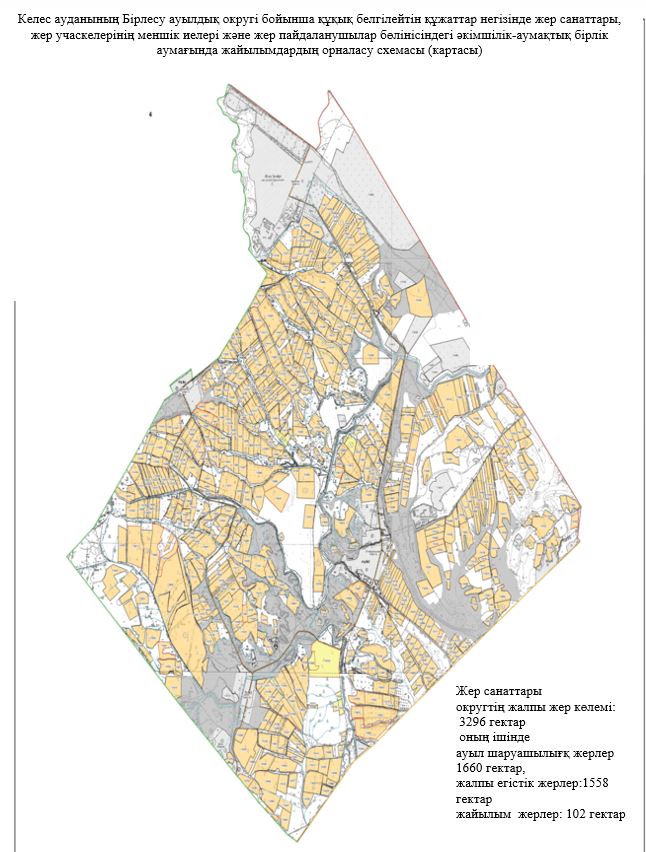 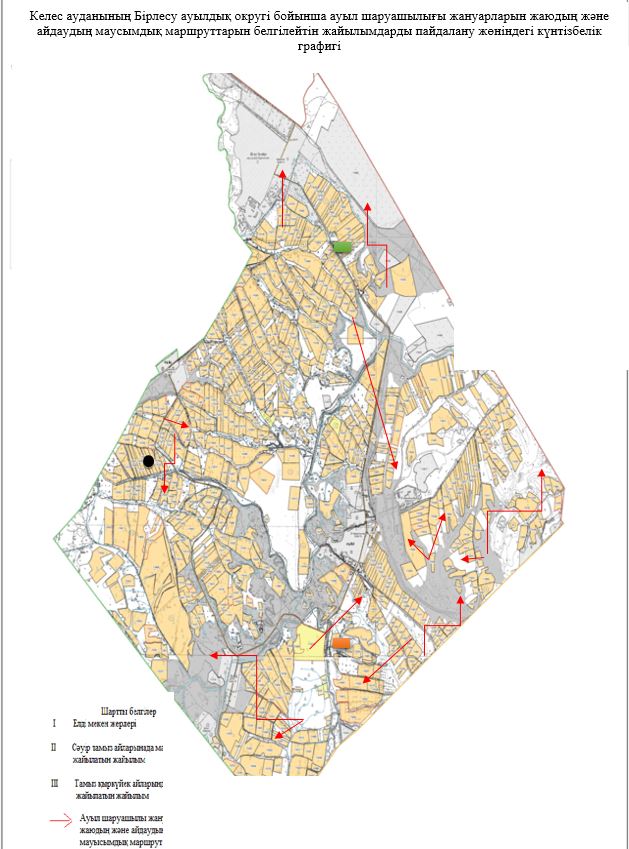 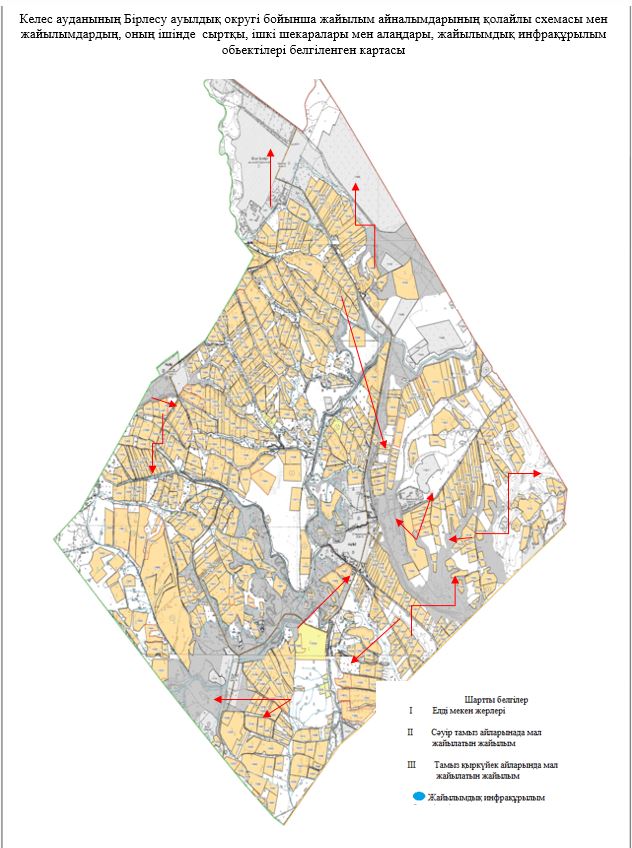 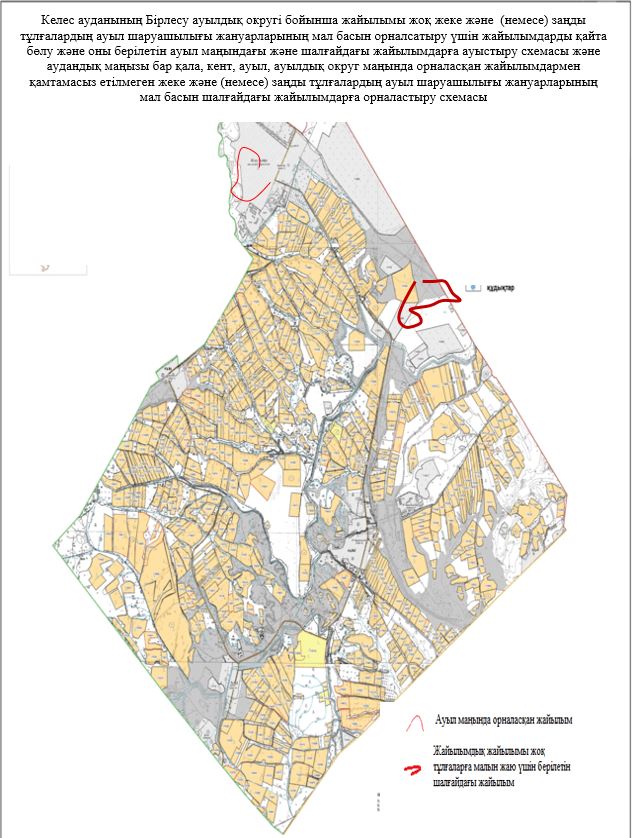 
      8. Жамбыл ауылдық округі.
      Орталығы – Бекбота ауылы.
      Елді мекендері - Бекбота, Ащыкөл, Қалғансыр, Майдабозай, Байғабыл.
      Халық саны - 4099 адам.
      Округтің жалпы жер көлемі - 82935 гектар.
      Оның ішінде:
      ауыл шаруашылық жер - 55878 гектар;
      жалпы егістік - 1753 гектар;
      жайылым жер - 54125 гектар.
      Елді мекендер бойынша ауыл шаруашылығы жануарлары мал басының саны туралы деректер:
      Ветеринариялық-санитариялық мекемелер туралы деректер:
      Ауыл шаруашылығы жануарларын жаюдың және айдаудың маусымдық маршруттарын белгілейтін жайылымдарды пайдалану жөніндегі күнтізбелік графигі. Жайылым кезеңінің ұзақтығы келесідей:
      Ауыл шаруашылығы жануарларының мал басына шаққандағы жайылымның қажеттілігі туралы кестесі: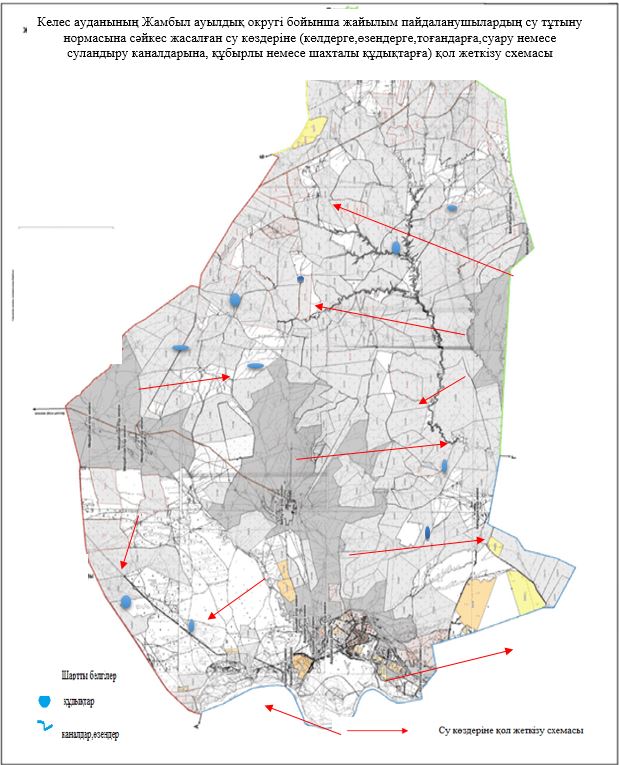 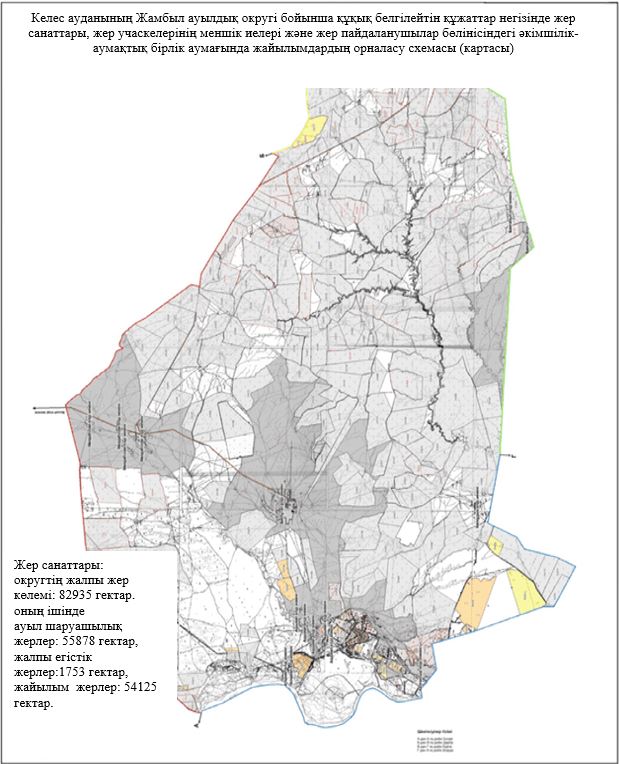 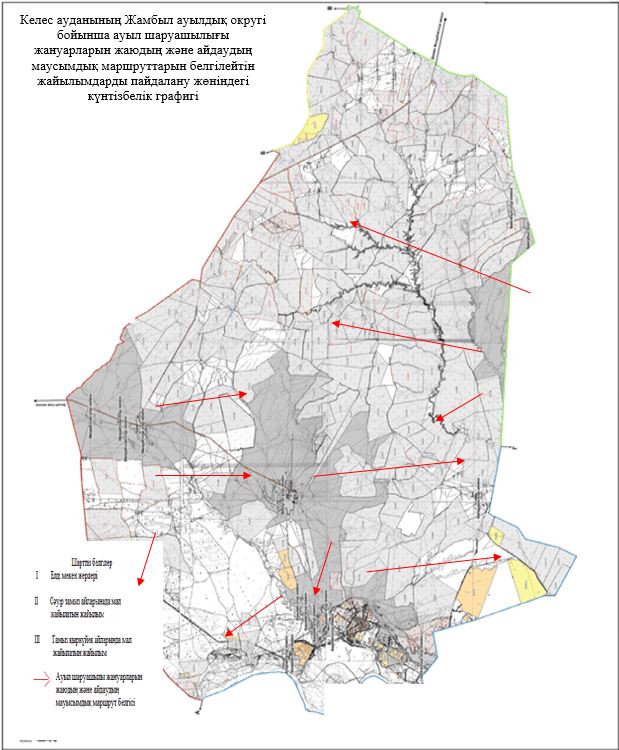 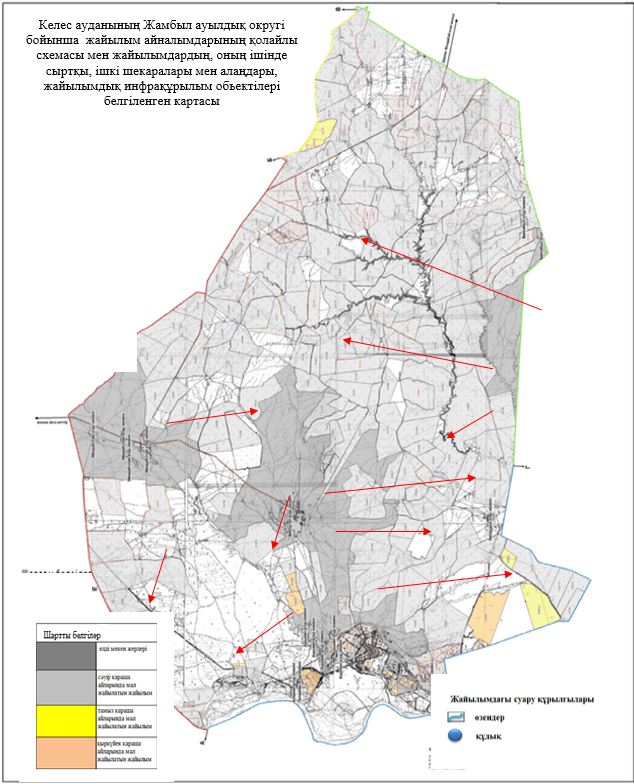 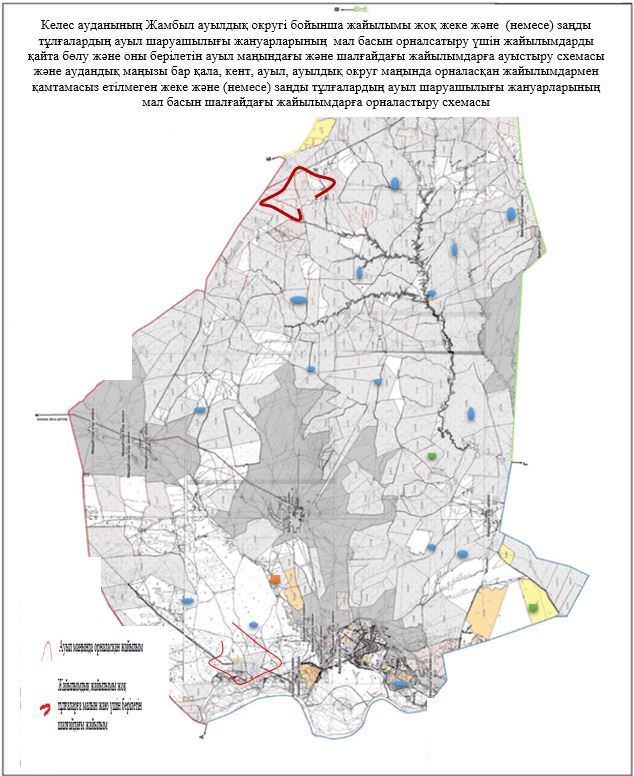 
      9. Ошақты ауылдық округі 
      Орталығы- Ошақты ауылы.
      Елді мекендері - Ошақты, Қаратал, Береке, Саңырау, Ынталы, Жетітөбе, Атақоныс, Сарыжылға, Жиделі, Қоңыртөбе, С.Саттаров, Бақышсай, Еңбек. 
      Халық саны - 15010 адам.
      Округтің жалпы жер көлемі - 18569 гектар.
      Оның ішінде: 
      ауыл шаруашылық жер - 7731 гектар;
      жалпы егістік - 3129 гектар;
      жайылымдық жер - 4525 гектар.
      Елді мекендер бойынша ауыл шаруашылығы жануарлары мал басының саны туралы деректер:
      Ветеринариялық-санитариялық мекемелер туралы деректер:
      Ауыл шаруашылығы жануарларын жаюдың және айдаудың маусымдық маршруттарын белгілейтін жайылымдарды пайдалану жөніндегі күнтізбелік кестесі. Жайылым кезеңінің ұзақтығы келесідей:
      Ауыл шаруашылығы жануарларының мал басына шаққандағы жайылымның қажеттілігі туралы кестесі: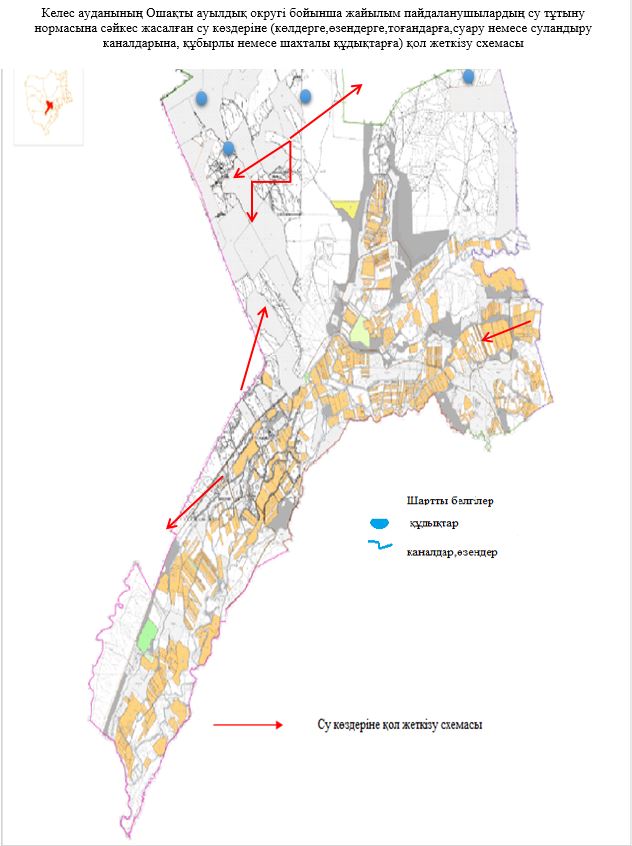 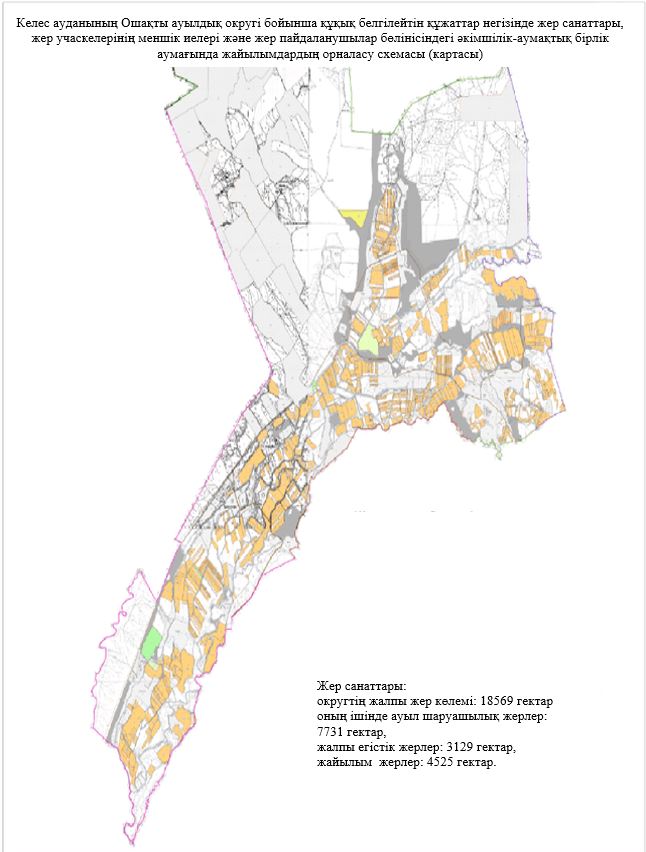 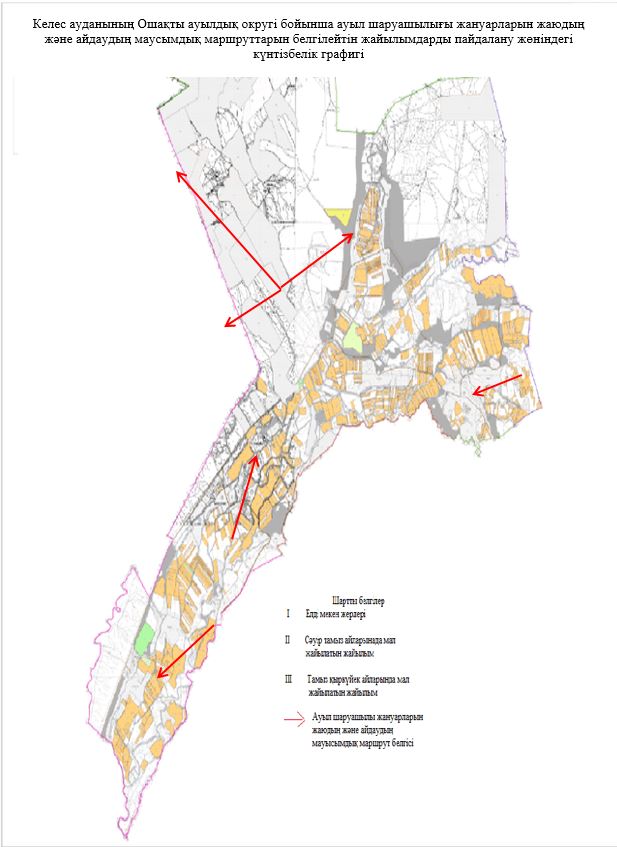 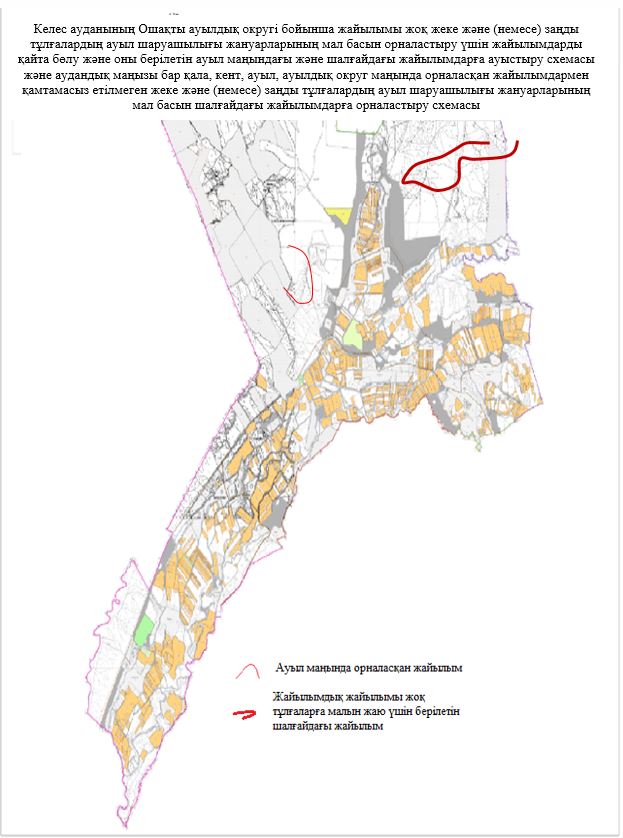 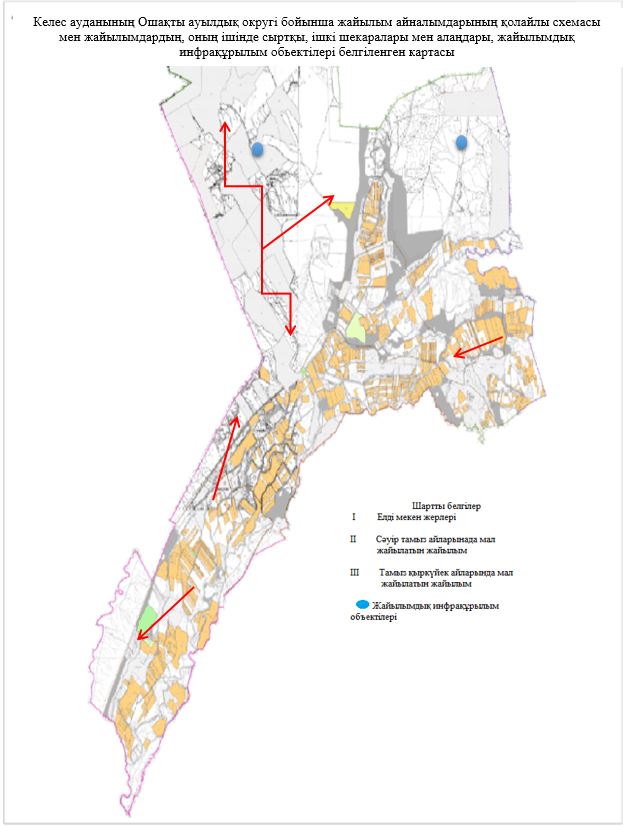 
      10. Қошқарата ауылдық округі 
      Орталығы - Бесқұбыр ауылы.
      Елді мекендері- Қошқарата, Бесқұбыр, Шынар, Ұшқын, Первое Мая, Бәйтерек, Жамбыл, Жаңақоныс, Бесауыл, Қарабура әулие, Мақташы, Аманжар, Алғабас. 
      Халық саны - 21985 адам.
      Округтің жалпы жер көлемі - 19098 гектар.
      Оның ішінде:
      ауыл шаруашылық жер - 10492 гектар;
      жалпы егістік - 4521 гектар;
      жайылымдық жер - 5786 гектар.
      Елді мекендер бойынша ауыл шаруашылығы жануарлары мал басының саны туралы деректер:
      Ветеринариялық-санитариялық мекемелер туралы деректер:
      Ауыл шаруашылығы жануарларын жаюдың және айдаудың маусымдық маршруттарын белгілейтін жайылымдарды пайдалану жөніндегі күнтізбелік кестесі. Жайылым кезеңінің ұзақтығы келесідей:
      Ауыл шаруашылығы жануарларының мал басына шаққандағы жайылымның қажеттілігі туралы кестесі: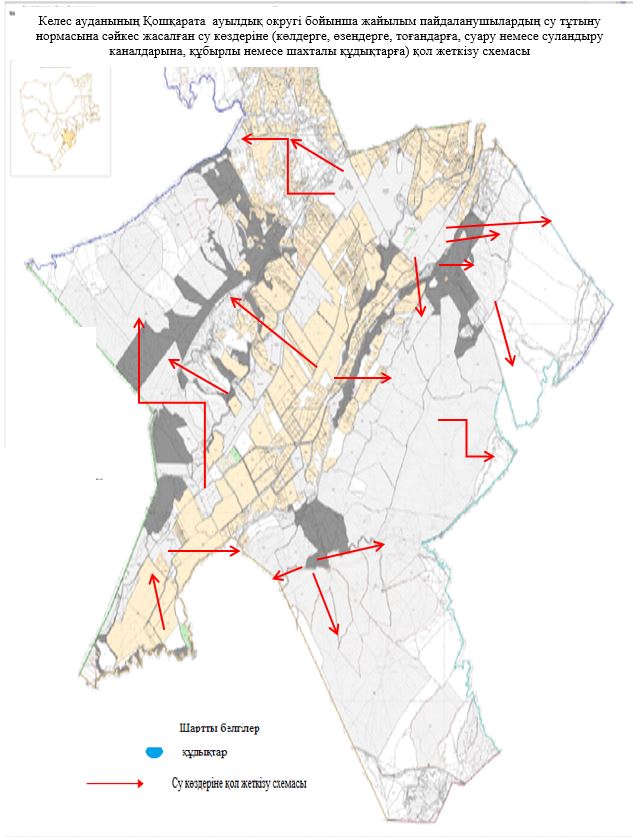 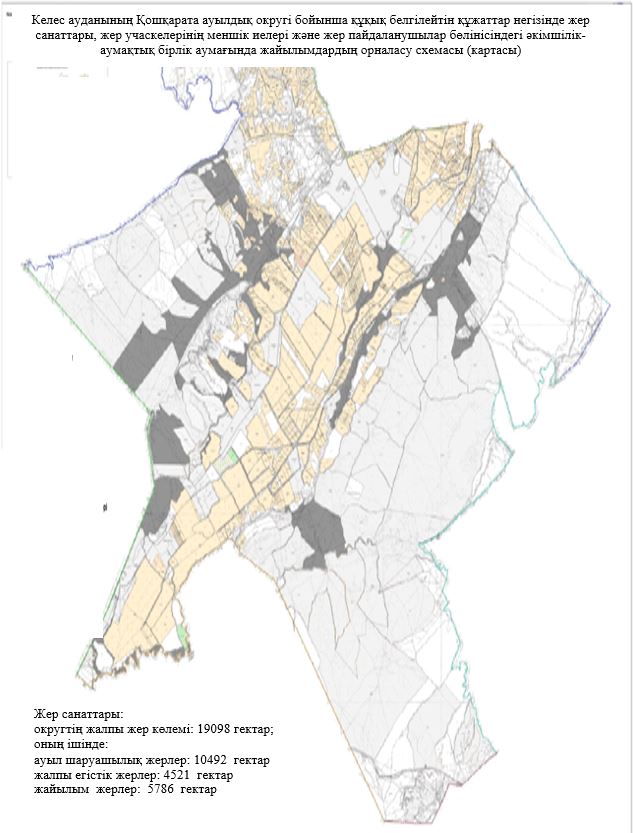 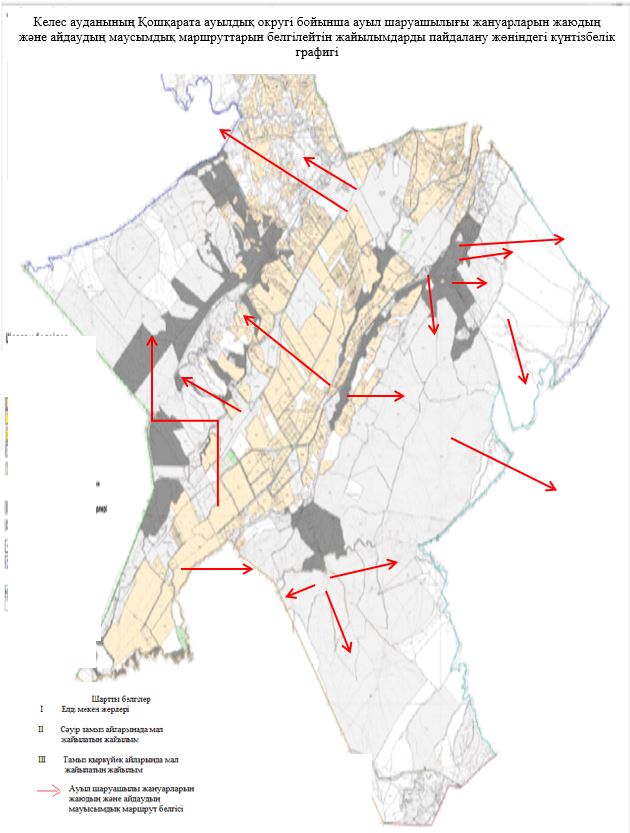 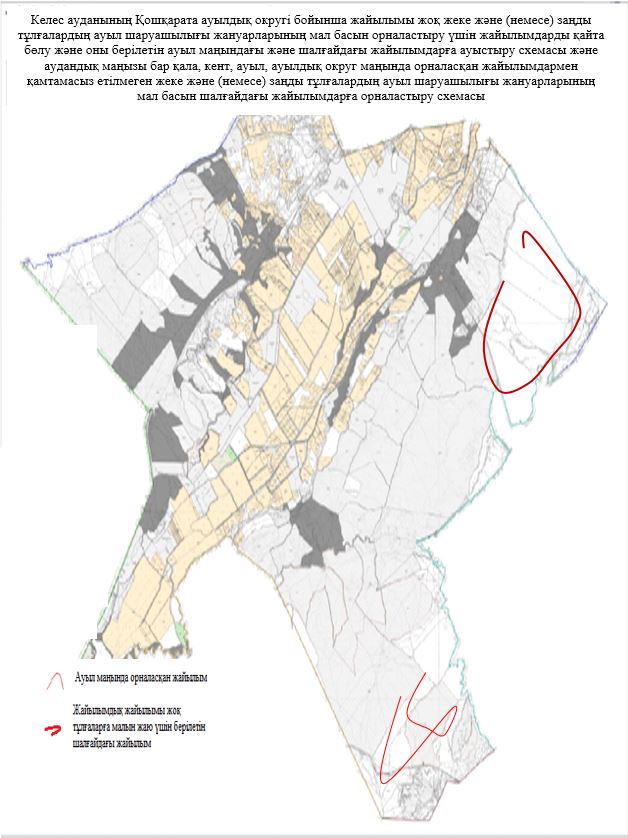 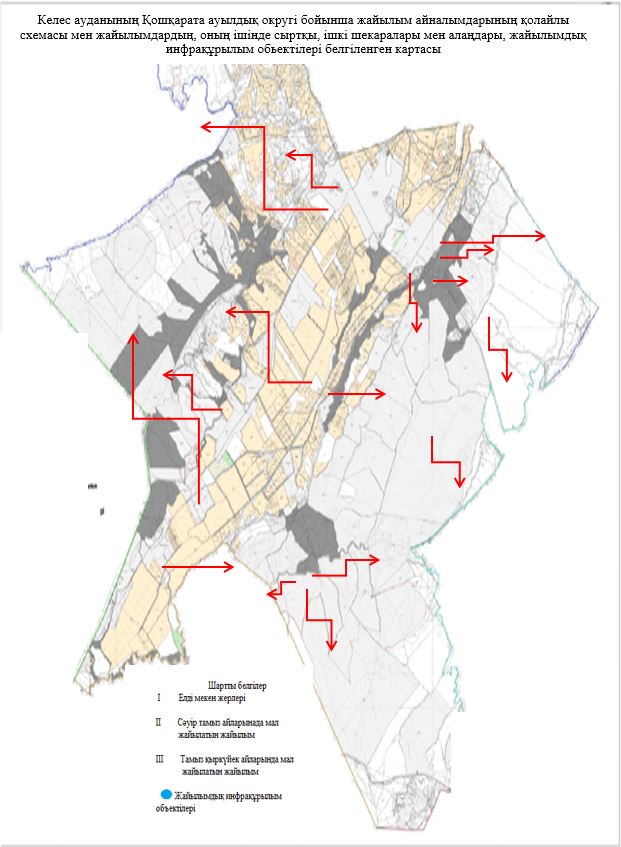 
      11. Ұшқын ауылдық округі 
      Орталығы - Ұшқын ауылы.
      Елді мекендері - Ұшқын, Достық, Қоралас. 
      Халық саны - 7584 адам.
      Округтің жалпы жер көлемі - 3684 гектар.
      Оның ішінде: 
      ауыл шаруашылық жер - 972 гектар;
      жалпы егістік - 744 гектар;
      жайылымдық жер - 133 гектар.
      Елді мекендер бойынша ауыл шаруашылығы жануарлары мал басының саны туралы деректер:
      Ветеринариялық-санитариялық мекемелер туралы деректер:
      Ауыл шаруашылығы жануарларын жаюдың және айдаудың маусымдық маршруттарын белгілейтін жайылымдарды пайдалану жөніндегі күнтізбелік кестесі. Жайылым кезеңінің ұзақтығы келесідей:
      Ауыл шаруашылығы жануарларының мал басына шаққандағы жайылымның қажеттілігі туралы кестесі: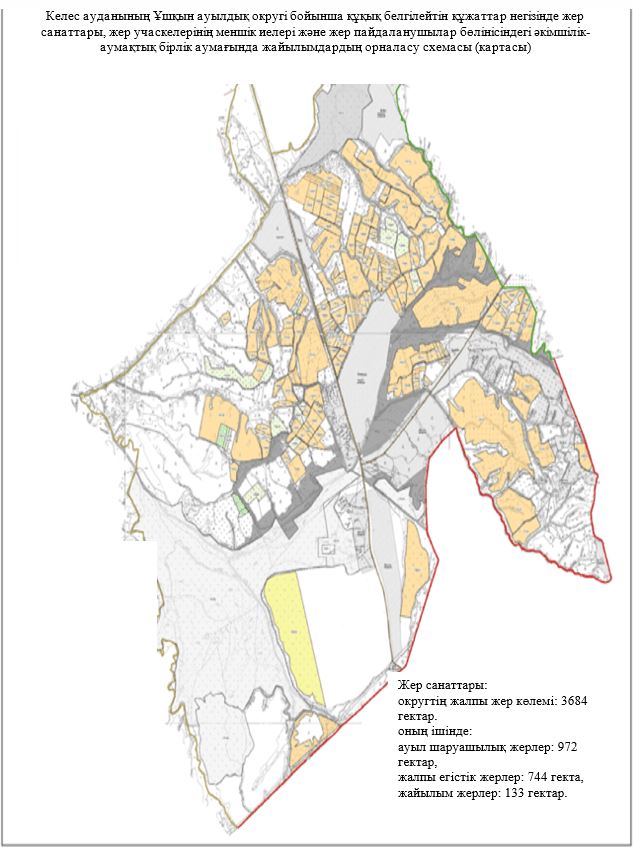 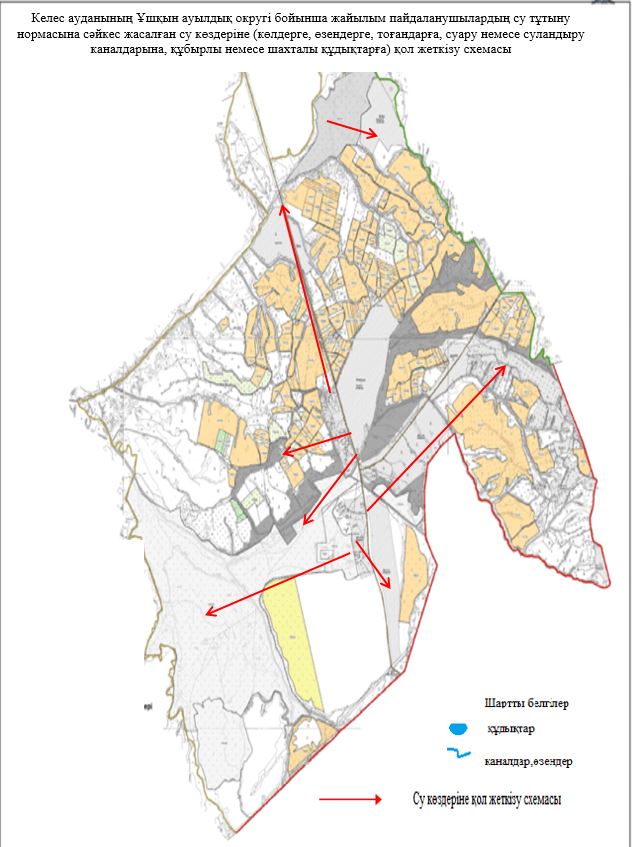 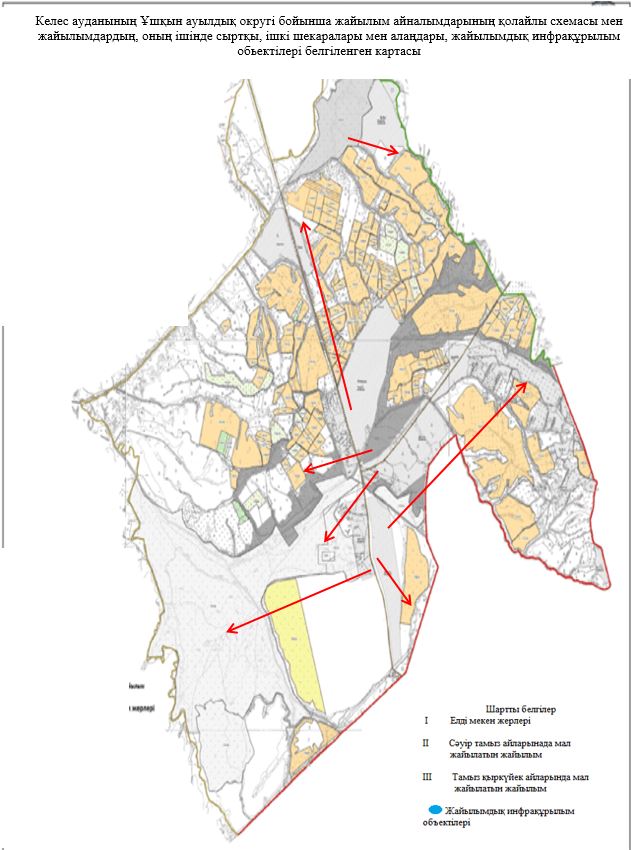 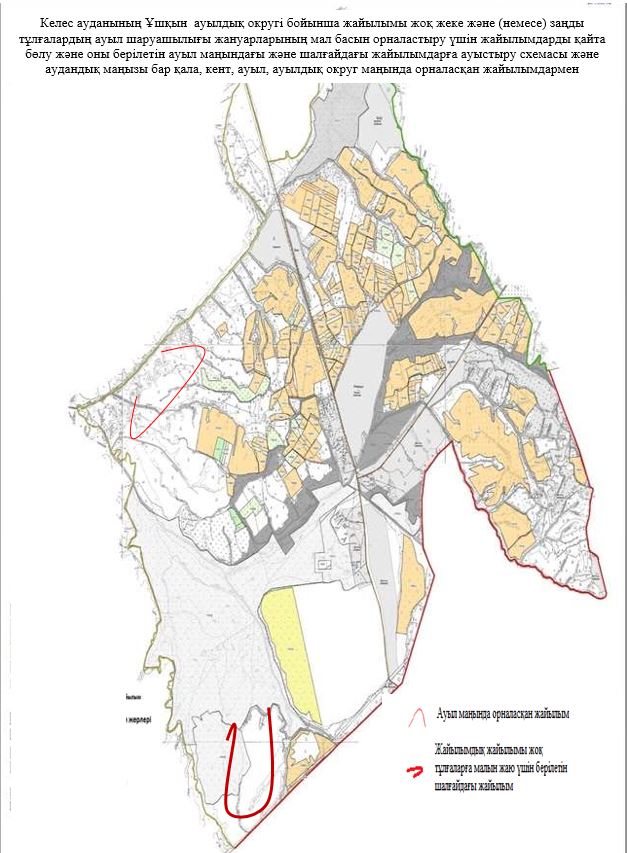 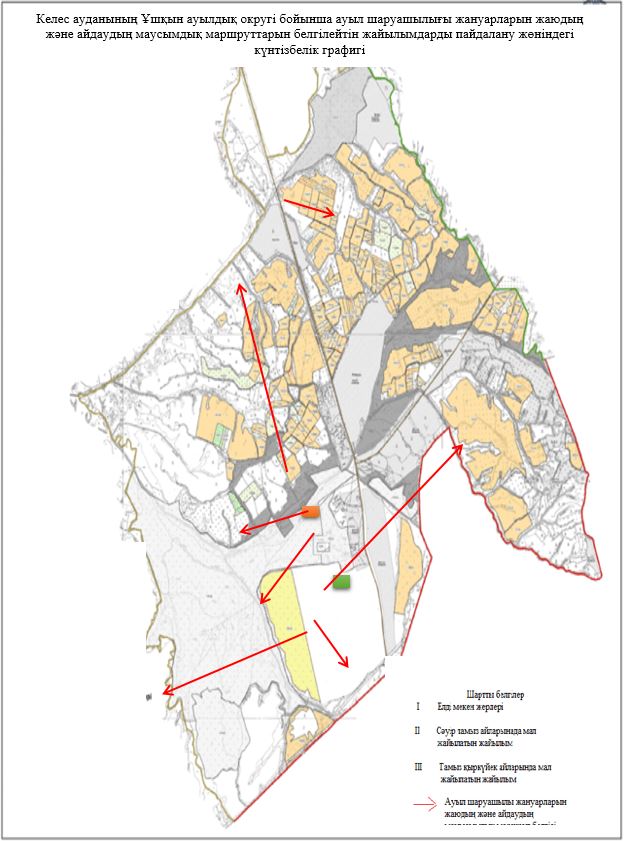 
					© 2012. Қазақстан Республикасы Әділет министрлігінің «Қазақстан Республикасының Заңнама және құқықтық ақпарат институты» ШЖҚ РМК
				
      Аудандық мәслихат сессиясының төрағасы

Р. Султанов

      Аудандық мәслихат хатшысы

А. Тотиков
Келес аудандық мәслихатының
2020 жылғы 28 қазандағы
№ 32-240-VI шешіміне
қосымша
Р/с
Ауылдық округ атауы
Түйе
Түйе
Түйе
Жылқы
Жылқы
Оның ішінде
Оның ішінде
Табиғи жайылымды қажет ететіні
Табиғи жайылымды қажет ететіні
Р/с
Ауылдық округ атауы
Түйе
Түйе
Түйе
Жылқы
Жылқы
Қолда ұсталатыны
Қолда ұсталатыны
Табиғи жайылымды қажет ететіні
Табиғи жайылымды қажет ететіні
1
2
3
3
3
4
4
5
5
6
6
1
Ақтөбе
19
19
19
2876
2876
50
50
2826
2826
2
Алпамыс батыр
9
9
9
729
729
-
-
729
729
3
Бірлік
-
-
-
4508
4508
50
50
4458
4458
4
Біртілек
-
-
-
1376
1376
51
51
1326
1326
5
Бозай
5
5
5
2010
2010
-
-
2010
2010
6
Жүзімдік
-
-
-
485
485
80
80
405
405
7
Бірлесу
-
-
-
580
580
82
82
498
498
8
Жамбыл
-
-
-
2681
2681
68
68
2545
2545
9
Ошақты
91
91
91
1195
1195
151
151
1044
1044
10
Қошқарата
169
169
169
1208
1208
110
110
1098
1098
11
Ұшқын
-
-
-
685
685
3
3
682
682
Барлығы
Барлығы
293
293
293
18333
18333
645
645
17621
17621
Ірі қара мал
Ірі қара мал
Ірі қара мал
Оның ішінде
Табиғи жайылымды қажет ететіні
Табиғи жайылымды қажет ететіні
Ұсақ мал
Ұсақ мал
Оның ішінде
Оның ішінде
Табиғи жайылымды қажет ететіні
Ірі қара мал
Ірі қара мал
Ірі қара мал
Қолда ұсталатыны
Табиғи жайылымды қажет ететіні
Табиғи жайылымды қажет ететіні
Ұсақ мал
Ұсақ мал
Қолда ұсталатыны
Қолда ұсталатыны
Табиғи жайылымды қажет ететіні
7
7
7
8
9
9
10
10
11
11
12
10952
10952
10952
350
10602
10602
23840
23840
560
560
23280
2782
2782
2782
-
2782
2782
4159
4159
-
-
4159
4195
4195
4195
65
4130
4130
76934
76934
200
200
76734
5843
5843
5843
539
5304
5304
12168
12168
502
502
11666
7891
7891
7891
-
7891
7891
48785
48785
-
-
48785
1997
1997
1997
110
1887
1887
9402
9402
400
400
9002
3043
3043
3043
465
2578
2578
3850
3850
337
337
3513
3812
3812
3812
110
3702
3702
69496
69496
1300
1300
68196
8533
8533
8533
200
8333
8333
36806
36806
800
800
36006
5555
5555
5555
528
5027
5027
20736
20736
852
852
19884
2283
2283
2283
10
2273
2273
4289
4289
20
20
4269
56886
56886
56886
2377
54509
54509
310465
310465
4971
4971
305494
№
№
Ауылдық округ атауы
Ауылдық округтердегі жалпы жайылымның жер көлемі, гектар
Ауылдық округтердегі жалпы жайылымның жер көлемі, гектар
Мал басы мен қажетті жайылымдық жер көлемі, гектар
Мал басы мен қажетті жайылымдық жер көлемі, гектар
Мал басы мен қажетті жайылымдық жер көлемі, гектар
Мал басы мен қажетті жайылымдық жер көлемі, гектар
Мал басы мен қажетті жайылымдық жер көлемі, гектар
Мал басы мен қажетті жайылымдық жер көлемі, гектар
Мал басы мен қажетті жайылымдық жер көлемі, гектар
Мал басы мен қажетті жайылымдық жер көлемі, гектар
Мал басы мен қажетті жайылымдық жер көлемі, гектар
№
№
Ауылдық округ атауы
Ауылдық округтердегі жалпы жайылымның жер көлемі, гектар
Ауылдық округтердегі жалпы жайылымның жер көлемі, гектар
Түйе 
Түйе 
Жылқы
Жылқы
Нормасы, гектар 
Нормасы, гектар 
Қажетті жайылым, гектар
Қажетті жайылым, гектар
Ірі қара мал
1
1
2
3
3
4
4
5
5
6
6
7
7
8
1
1
Ақтөбе
8371
8371
19
19
2826
2826
9
9
25605
25605
10602
2
2
Алпамыс батыр
1029
1029
9
9
729
729
9
9
6642
6642
2782
3
3
Бірлік
104565
104565
-
-
4458
4458
9
9
40122
40122
4130
4
4
Біртілек
9387
9387
-
-
1326
1326
9
9
11934
11934
5304
5
5
Бозай
56218
56218
-
-
2010
2010
9
9
18090
18090
7891
6
6
Жүзімдік
4516
4516
-
-
405
405
9
9
3645
3645
1887
7
7
Бірлесу
1129
1129
-
-
498
498
9
9
4482
4482
2578
8
8
Жамбыл
85591
85591
-
-
2545
2545
9
9
22905
22905
3702
9
9
Ошақты
11299
11299
91
91
1044
1044
9
9
10215
10215
8333
10
10
Қошқарата
8337
8337
169
169
1098
1098
9
9
11403
11403
5027
11
11
Ұшқын
1471
1471
-
-
682
682
9
9
6138
6138
2273
Барлығы
Барлығы
Барлығы
291913
291913
288
288
17621
17621
9
9
161181
161181
54509
Нормасы, гектар 
Қажетті жайылым, гектар
Қажетті жайылым, гектар
Қажетті жайылым, гектар
Ұсақ мал
Ұсақ мал
Нормасы, гектар 
Нормасы, гектар 
Қажетті жайылым, гектар
Қажетті жайылым, гектар
Жалпы қажет жайылым жер көлемі
Жалпы қажет жайылым жер көлемі
Аудандағы жалпы жайылыммен, қажетті жайылымның айырмасы (+-)
Аудандағы жалпы жайылыммен, қажетті жайылымның айырмасы (+-)
9
10
10
10
11
11
12
12
13
13
14
14
15
15
8
84816
84816
84816
23280
23280
2
2
46560
46560
156981
156981
-148610
-148610
8
22256
22256
22256
4159
4159
2
2
8318
8318
37216
37216
-36187
-36187
8
33040
33040
33040
76734
76734
2
2
153468
153468
226630
226630
-122065
-122065
8
42432
42432
42432
11666
11666
2
2
23332
23332
77698
77698
-68311
-68311
8
63128
63128
63128
48785
48785
2
2
97570
97570
178788
178788
-122570
-122570
8
15096
15096
15096
9002
9002
2
2
18004
18004
36745
36745
-32229
-32229
8
20624
20624
20624
3513
3513
2
2
7026
7026
32132
32132
-31003
-31003
8
29616
29616
29616
68196
68196
2
2
136392
136392
188913
188913
-103322
-103322
8
66664
66664
66664
36006
36006
2
2
72012
72012
148891
148891
-137592
-137592
8
40216
40216
40216
19884
19884
2
2
39768
39768
91387
91387
-83050
-83050
8
18184
18184
18184
4269
4269
2
2
8538
8538
32860
32860
-31389
-31389
8
436072
436072
436072
305494
305494
2
2
610988
610988
1208241
1208241
-916328
-916328
№
Ауылдық округтер
Ветеринариялық станциялар
Ұсақ малдарды шомылдыру орындары
Жасанды ұрықтандыру пунктері
Биотермиялық шұңқырлар
1
Ақтөбе
1
2
1
1
2
Алпамыс батыр
1
1
1
1
3
Бірлік
1
3
-
1
4
Біртілек
1
1
1
2
5
Бозай
1
1
-
-
6
Жүзімдік
1
-
1
1
7
Бірлесу
1
1
1
1
8
Жамбыл
1
6
-
-
9
Ошақты
1
2
1
-
10
Қошқарата
1
3
1
1
11
Ұшқын
1
1
-
1
Барлығы
Барлығы
11
21
7
9
Жайылымды маусымдық пайдалану ұсынысы
Азықтық бірлік бойынша жайылым сапасының өнімділігі (центнер/гектарына)
Азықтық бірлік бойынша жайылым сапасының өнімділігі (центнер/гектарына)
Азықтық бірлік бойынша жайылым сапасының өнімділігі (центнер/гектарына)
Азықтық бірлік бойынша жайылым сапасының өнімділігі (центнер/гектарына)
Азықтық бірлік бойынша жайылым сапасының өнімділігі (центнер/гектарына)
Жайылымды маусымдық пайдалану ұсынысы
жақсы
ортадан жоғары
орта
ортадан төмен
жаман
1
2
3
4
5
6
Көктемгі-жаздық, күздік- жаздық
11,0 жоғары
7,0-11,0
4,0-6,9
2,0-3,9
2,0 төмен
Көктемдік
7,5 жоғары
5,5-7,5
3,0-5,4
1,5-2,9
1,5 төмен
Күздік
3,0-4,0
2,0-2,9
1,0-1,9
-
1,0 төмен
Көктемдік-күздік
Екі маусым бойынша бағаланады, көктемдік-күздік
Екі маусым бойынша бағаланады, көктемдік-күздік
Екі маусым бойынша бағаланады, көктемдік-күздік
Екі маусым бойынша бағаланады, көктемдік-күздік
Екі маусым бойынша бағаланады, көктемдік-күздік
Жайылымды маусымдық пайдалану ұсынысы
Жем-шөптің құнарлығы (100 килограмм құрғақ шөптегі азықтық бірліктің көлемі)
Жем-шөптің құнарлығы (100 килограмм құрғақ шөптегі азықтық бірліктің көлемі)
Жем-шөптің құнарлығы (100 килограмм құрғақ шөптегі азықтық бірліктің көлемі)
Жайылымды маусымдық пайдалану ұсынысы
жақсы
орта
жаман
1
2
3
4
Көктемдік
68-ден жоғары
51-69
51-ден төмен
Көктемгі-жаздық,
күздік-жаздық
50-ден жоғары
40-50
40-тан төмен
Күздік
40-тан жоғары
30-40
30-дан төмен
№
Елді мекендер
Түйе
Жылқы
Ірі қара мал
Ұсақ мал
1
Жуантөбе 
-
181
518
2625
2
Горький
-
256
403
3066
3
Жаңадәуір 
-
120
638
1979
4
Ынтымақ 
19
216
1143
2567
5
Көгерту 
-
37
197
121
6
Қызыләскер 
-
265
1087
3318
7
Ақжар 
-
118
350
623
8
Қаратөбе 
-
385
1033
2291
9
Көкбұлақ 
-
156
549
1199
10
Мұратбаев
-
706
2495
1437
11
Қияжол 
-
67
493
530
12
Құйған 
-
153
726
346
13
Бозсу 
-
133
743
1848
14
Ескіқорған 
-
83
577
1890
Барлығы
Барлығы
19
2876
10952
23840
№
Елді мекендер
Ветеринариялық станциялар
Ұсақ малдарды шомылдыру орындары
Жасанды ұрықтандыру пунктері
Биотермиялық шұңқырлар
1
Жуантөбе 
-
-
-
-
2
Горький
-
-
-
-
3
Жаңадәуір 
-
-
-
-
4
Ынтымақ 
-
-
-
-
5
Көгерту 
-
1
-
-
6
Қызыләскер 
1
-
1
-
7
Ақжар 
-
-
-
-
8
Қаратөбе 
-
-
-
-
9
Көкбұлақ 
-
-
-
1
10
Мұратбаев
-
-
-
-
11
Қияжол 
-
1
-
-
12
Құйған 
-
-
-
-
13
Бозсу 
-
-
-
-
14
Ескіқорған 
-
-
-
-
Барлығы
1
2
1
1
№
Жайылым аймаққа малдардың айдап шығарылу мерзімі
Жайылым аймаққа шығарылған малдардың қайтарылу мерзімі
Ескерту
1
Сәуір-мамыр
Тамыз-қыркүйек
№
№
Елді мекендер
Елді мекендердегі жалпы жайылымның жер көлемі, гектар
Елді мекендердегі жалпы жайылымның жер көлемі, гектар
Мал басы мен қажетті жайылымдық жер көлемі,гектар
Мал басы мен қажетті жайылымдық жер көлемі,гектар
Мал басы мен қажетті жайылымдық жер көлемі,гектар
Мал басы мен қажетті жайылымдық жер көлемі,гектар
Мал басы мен қажетті жайылымдық жер көлемі,гектар
Мал басы мен қажетті жайылымдық жер көлемі,гектар
Мал басы мен қажетті жайылымдық жер көлемі,гектар
Мал басы мен қажетті жайылымдық жер көлемі,гектар
Мал басы мен қажетті жайылымдық жер көлемі,гектар
№
№
Елді мекендер
Елді мекендердегі жалпы жайылымның жер көлемі, гектар
Елді мекендердегі жалпы жайылымның жер көлемі, гектар
Түйе
Түйе
Жылқы
Жылқы
Гектар нормасы
Гектар нормасы
Қажетті жайылым, гектар
Қажетті жайылым, гектар
Ірі қара мал
1
1
2
3
3
4
4
5
5
6
6
7
7
8
1
1
Жуантөбе 
0
0
-
-
171
171
9
9
1539
1539
418
2
2
Горький
0
0
-
-
246
246
9
9
2214
2214
303
3
3
Жаңадәуір 
0
0
-
-
110
110
9
9
990
990
538
4
4
Ынтымақ 
875
875
19
19
206
206
9
9
2025
2025
1093
5
5
Көгерту 
0
0
-
-
27
27
9
9
243
243
197
6
6
Қызыләскер 
0
0
-
-
265
265
9
9
2385
2385
1087
7
7
Ақжар 
1390
1390
-
-
118
118
9
9
1062
1062
350
8
8
Қаратөбе 
0
0
-
-
385
385
9
9
3465
3465
1033
9
9
Көкбұлақ 
0
0
-
-
156
156
9
9
1404
1404
549
10
10
Мұратбаев
700
700
-
-
706
706
9
9
6354
6354
2495
11
11
Қияжол 
1441
1441
-
-
67
67
9
9
603
603
493
12
12
Құйған 
1267
1267
-
-
153
153
9
9
1377
1377
726
13
13
Бозсу 
1500
1500
-
-
133
133
9
9
1197
1197
743
14
14
Ескіқорған 
1198
1198
-
-
83
83
9
9
747
747
577
Барлығы
8371
8371
19
19
2826
2826
9
9
25605
25605
10602
Гектар, нормасы
Қажетті жайылым, гектар
Қажетті жайылым, гектар
Қажетті жайылым, гектар
Ұсақ мал
Ұсақ мал
Гектар, нормасы
Гектар, нормасы
Қажетті жайылым, гектар
Қажетті жайылым, гектар
Жалпы қажет жайылым жер көлемі, гектар
Жалпы қажет жайылым жер көлемі, гектар
Елді мекендердегі жалпы жайылым мен қажетті жайылымның айырмасы, (-,+)
Елді мекендердегі жалпы жайылым мен қажетті жайылымның айырмасы, (-,+)
9
10
10
10
11
11
12
12
13
13
14
14
15
15
8
3344
3344
3344
2525
2525
2
2
5050
5050
9933
9933
-9933
-9933
8
2424
2424
2424
2966
2966
2
2
5932
5932
10570
10570
-10570
-10570
8
4304
4304
4304
1879
1879
2
2
3758
3758
9052
9052
-9052
-9052
8
8744
8744
8744
2460
2460
2
2
4920
4920
15689
15689
-14814
-14814
8
1576
1576
1576
151
151
2
2
302
302
2121
2121
-2121
-2121
8
8696
8696
8696
3158
3158
2
2
6316
6316
17397
17397
-17397
-17397
8
2800
2800
2800
600
600
2
2
1200
1200
5062
5062
-3672
-3672
8
8264
8264
8264
2291
2291
2
2
4582
4582
16311
16311
-16311
-16311
8
4392
4392
4392
1199
1199
2
2
2398
2398
8194
8194
-8194
-8194
8
19960
19960
19960
1437
1437
2
2
2874
2874
29188
29188
-28488
-28488
8
3944
3944
3944
530
530
2
2
1060
1060
5607
5607
-4166
-4166
8
5808
5808
5808
346
346
2
2
692
692
7877
7877
-6610
-6610
8
5944
5944
5944
1848
1848
2
2
3696
3696
10837
10837
-9337
-9337
8
4616
4616
4616
1890
1890
2
2
3780
3780
9143
9143
-7945
-7945
8
84816
84816
84816
23280
23280
2
2
46560
46560
156981
156981
-148610
-148610
№
Елді мекендер
Түйе
Жылқы
Ірі қара мал
Ұсақ мал
1
Ақжол
-
573
1567
2616
2
Қауыншы
9
156
1215
1543
Барлығы
9
729
2782
4159
№
Елді мекендер
Ветеринариялық станциялар
Ұсақ малдарды шомылдыру орындары
Жасанды ұрықтандыру пунктері
Биотермиялық шұңқырлар
1
Ақжол
1
1
1
1
2
Қауыншы
-
-
-
-
Барлығы
1
1
1
1
№
Жайылым аймаққа малдардың айдап шығарылу мерзімі
Жайылым аймаққа шығарылған малдардың қайтарылу мерзімі
Ескерту
1
Сәуір-мамыр
Тамыз-қыркүйек
№
№
Елді мекендер
Елді мекендердегі жалпы жайылымның жер көлемі, гектар
Елді мекендердегі жалпы жайылымның жер көлемі, гектар
Мал басы мен қажетті жайылымдық жер көлемі,гектар
Мал басы мен қажетті жайылымдық жер көлемі,гектар
Мал басы мен қажетті жайылымдық жер көлемі,гектар
Мал басы мен қажетті жайылымдық жер көлемі,гектар
Мал басы мен қажетті жайылымдық жер көлемі,гектар
Мал басы мен қажетті жайылымдық жер көлемі,гектар
Мал басы мен қажетті жайылымдық жер көлемі,гектар
Мал басы мен қажетті жайылымдық жер көлемі,гектар
Мал басы мен қажетті жайылымдық жер көлемі,гектар
№
№
Елді мекендер
Елді мекендердегі жалпы жайылымның жер көлемі, гектар
Елді мекендердегі жалпы жайылымның жер көлемі, гектар
Түйе
Түйе
Жылқы
Жылқы
Гектар нормасы
Гектар нормасы
Қажетті жайылым, гектар
Қажетті жайылым, гектар
Ірі қара мал
1
1
2
3
3
4
4
5
5
6
6
7
7
8
1
1
Ақжол
610
610
-
-
573
573
9
9
5157
5157
1567
2
2
Қауыншы
419
419
9
9
156
156
9
9
1485
1485
1215
Барлығы
1029
1029
9
9
729
729
9
9
6642
6642
2782
Гектар, нормасы
Қажетті жайылым, гектар
Қажетті жайылым, гектар
Қажетті жайылым, гектар
Ұсақ мал
Ұсақ мал
Гектар, нормасы
Гектар, нормасы
Қажетті жайылым, гектар
Қажетті жайылым, гектар
Жалпы қажет жайылым жер көлемі, гектар
Жалпы қажет жайылым жер көлемі, гектар
Елді мекендердегі жалпы жайылым мен қажетті жайылымның айырмасы, (-,+)
Елді мекендердегі жалпы жайылым мен қажетті жайылымның айырмасы, (-,+)
9
10
10
10
11
11
12
12
13
13
14
14
15
15
8
12536
12536
12536
2616
2616
2
2
5232
5232
22925
22925
-22315
-22315
8
9720
9720
9720
1543
1543
2
2
3086
3086
14291
14291
-13872
-13872
8
22256
22256
22256
4159
4159
2
2
8318
8318
37216
37216
-36187
-36187
№
Елді мекендер
Түйе
Жылқы
Ірі қара мал
Ұсақ мал
1
Бірлік
0
907
920
13206
2
Жаңатіршілік
0
595
911
7954
3
Қосөткел
0
551
809
15306
4
Коммунизм (Ащысай)
0
437
299
6323
5
Құрөзек
0
544
477
5223
6
Мәдениет
0
1102
437
23635
7
Үшағаш
0
372
342
5287
Барлығы
0
4508
4195
76934
№
Елді мекендер
Ветеринариялық станциялар
Ұсақ малдарды шомылдыру орындары
Жасанды ұрықтандыру пунктері
Биотермиялық шұңқырлар
1
Бірлік
1
1
-
1
2
Жаңатіршілік
-
-
-
-
3
Қосөткел
-
-
-
-
4
Коммунизм (Ащысай)
-
-
-
-
5
Құрөзек
-
-
-
-
6
Мәдениет
-
2
-
-
7
Үшағаш
-
-
-
-
Барлығы
1
3
-
1
№
Жайылым аймаққа малдардың айдап шығарылу мерзімі
Жайылым аймаққа шығарылған малдардың қайтарылу мерзімі
Ескерту
1
Сәуір-мамыр
Тамыз-қыркүйек
№
№
Елді мекендер
Елді мекендердегі жалпы жайылымның жер көлемі,гектар
Елді мекендердегі жалпы жайылымның жер көлемі,гектар
Елді мекендердегі жалпы жайылымның жер көлемі,гектар
Мал басы мен қажетті жайылымдық жер көлемі,гектар
Мал басы мен қажетті жайылымдық жер көлемі,гектар
Мал басы мен қажетті жайылымдық жер көлемі,гектар
Мал басы мен қажетті жайылымдық жер көлемі,гектар
Мал басы мен қажетті жайылымдық жер көлемі,гектар
Мал басы мен қажетті жайылымдық жер көлемі,гектар
Мал басы мен қажетті жайылымдық жер көлемі,гектар
№
№
Елді мекендер
Елді мекендердегі жалпы жайылымның жер көлемі,гектар
Елді мекендердегі жалпы жайылымның жер көлемі,гектар
Елді мекендердегі жалпы жайылымның жер көлемі,гектар
Жылқы
Жылқы
Гектар нормасы
Гектар нормасы
Қажетті жайылым, гектар
Қажетті жайылым, гектар
Ірі қара мал
1
1
2
3
3
3
4
4
5
5
6
6
7
1
1
Бірлік
13314
13314
13314
897
897
9
9
8073
8073
910
2
2
Жаңатіршілік
13510
13510
13510
588
588
9
9
5292
5292
901
3
3
Қосөткел
13025
13025
13025
544
544
9
9
4896
4896
800
4
4
Коммунизм (Ащысай)
9191
9191
9191
432
432
9
9
3888
3888
290
5
5
Құрөзек
9790
9790
9790
537
537
9
9
4833
4833
468
6
6
Мәдениет
35023
35023
35023
1092
1092
9
9
9828
9828
426
7
7
Үшағаш
10712
10712
10712
368
368
9
9
3312
3312
335
Барлығы
104565
104565
104565
4458
4458
9
9
40122
40122
4130
Гектар, нормасы
Қажетті жайылым, гектар
Қажетті жайылым, гектар
Қажетті жайылым, гектар
Уақ мал
Гектар, нормасы
Гектар, нормасы
Қажетті жайылым, гектар
Қажетті жайылым, гектар
Жалпы қажет жайылым жер көлемі
Жалпы қажет жайылым жер көлемі
Елді мекендердегі жалпы жайылым мен қажетті жайылымның айырмасы, (-,+)
Елді мекендердегі жалпы жайылым мен қажетті жайылымның айырмасы, (-,+)
8
9
9
9
10
11
11
12
12
13
13
14
14
8
7280
7280
7280
13176
2
2
26352
26352
41705
41705
-28391
-28391
8
7208
7208
7208
7926
2
2
15852
15852
28352
28352
-14842
-14842
8
6400
6400
6400
15278
2
2
30556
30556
41852
41852
-28827
-28827
8
2320
2320
2320
6295
2
2
12590
12590
18798
18798
-9607
-9607
8
3744
3744
3744
5195
2
2
10390
10390
18967
18967
-9177
-9177
8
3408
3408
3408
23605
2
2
47210
47210
60446
60446
-25423
-25423
8
2680
2680
2680
5259
2
2
10518
10518
16510
16510
-5798
-5798
8
33040
33040
33040
76734
2
2
153468
153468
226630
226630
-122065
-122065
№
Елді мекендер
Түйе
Жылқы
Ірі қара мал
Ұсақ мал
1
Біртілек
-
48
510
2646
2
Шұқырсай
-
177
520
90
3
Керегетас
-
78
354
595
4
Игілік
-
118
615
2231
5
Жолбасшы
-
72
673
431
6
Еңбекші
-
89
241
411
7
Амангелді
-
130
559
788
8
Димитров
-
101
770
2837
9
Шырылдақ
-
203
330
613
10
Аққорған
-
100
223
399
11
Құрылыс
-
36
64
178
12
Көлтоған
-
89
586
450
13
Жабайытөбе
-
135
398
499
Барлығы
-
1376
5843
12168
№
Елді мекендер
Ветеринариялық станциялар
Ұсақ малдарды шомылдыру орындары
Жасанды ұрықтандыру пунктері
Биотермиялық шұңқырлар
1
Біртілек
1
-
-
1
2
Шұқырсай
-
-
-
-
3
Керегетас
-
-
-
-
4
Игілік
-
-
-
-
5
Жолбасшы
-
-
1
-
6
Еңбекші
-
-
-
-
7
Амангелді
-
-
-
-
8
Димитров
-
-
-
-
9
Шырылдақ
-
-
-
1
10
Аққорған
-
-
-
-
11
Құрылыс
-
-
-
-
12
Көлтоған
-
-
-
-
13
Жабайытөбе
-
1
-
-
Барлығы
1
1
1
2
№
Жайылым аймаққа малдардың айдап шығарылу мерзімі
Жайылым аймаққа шығарылған малдардың қайтарылу мерзімі
Ескерту
1
Сәуір-мамыр
Тамыз-қыркүйек
№
№
Елді мекендер
Елді мекендердегі жалпы жайылымның жер көлемі, гектар
Елді мекендердегі жалпы жайылымның жер көлемі, гектар
Мал басы мен қажетті жайылымдық жер көлемі,гектар
Мал басы мен қажетті жайылымдық жер көлемі,гектар
Мал басы мен қажетті жайылымдық жер көлемі,гектар
Мал басы мен қажетті жайылымдық жер көлемі,гектар
Мал басы мен қажетті жайылымдық жер көлемі,гектар
Мал басы мен қажетті жайылымдық жер көлемі,гектар
Мал басы мен қажетті жайылымдық жер көлемі,гектар
Мал басы мен қажетті жайылымдық жер көлемі,гектар
№
№
Елді мекендер
Елді мекендердегі жалпы жайылымның жер көлемі, гектар
Елді мекендердегі жалпы жайылымның жер көлемі, гектар
Жылқы
Жылқы
Жылқы
Гектар нормасы
Қажетті жайылым, гектар
Қажетті жайылым, гектар
Қажетті жайылым, гектар
Ірі қара мал
1
1
2
3
3
4
4
4
5
6
6
6
7
1
1
Біртілек
743
743
48
48
48
9
1593
1593
1593
505
2
2
Шұқырсай
742
742
177
177
177
9
702
702
702
445
3
3
Керегетас
200
200
78
78
78
9
1062
1062
1062
350
4
4
Игілік
1783
1783
118
118
118
9
432
432
432
567
5
5
Жолбасшы
640
640
72
72
72
9
648
648
648
645
6
6
Еңбекші
155
155
90
90
90
9
810
810
810
241
7
7
Амангелді
296
296
130
130
130
9
1170
1170
1170
450
8
8
Димитров
140
140
101
101
101
9
909
909
909
502
9
9
Шырылдақ
1400
1400
195
195
195
9
1755
1755
1755
330
10
10
Аққорған
55
55
86
86
86
9
774
774
774
223
11
11
Құрылыс
20
20
11
11
11
9
99
99
99
64
12
12
Көлтоған
750
750
89
89
89
9
801
801
801
584
13
13
Жабайытөбе
2463
2463
131
131
131
9
1179
1179
1179
398
Барлығы
9387
9387
1326
1326
1326
9
11934
11934
11934
5304
Гектар, нормасы
Қажетті жайылым, гектар
Қажетті жайылым, гектар
Қажетті жайылым, гектар
Ұсақ мал
Ұсақ мал
Гектар, нормасы
Қажетті жайылым, гектар
Қажетті жайылым, гектар
Қажетті жайылым, гектар
Жалпы қажет жайылым жер көлемі, гектар
Елді мекендердегі жалпы жайылым мен қажетті жайылымның айырмасы, (-,+)
Елді мекендердегі жалпы жайылым мен қажетті жайылымның айырмасы, (-,+)
8
9
9
9
10
10
11
12
12
12
13
14
14
8
4040
4040
4040
2646
2646
2
5292
5292
5292
10925
-10182
-10182
8
3560
3560
3560
73
73
2
146
146
146
4408
-3666
-3666
8
2800
2800
2800
595
595
2
1190
1190
1190
5052
-4852
-4852
8
4536
4536
4536
2231
2231
2
4462
4462
4462
9430
-7647
-7647
8
5160
5160
5160
352
352
2
704
704
704
6512
-5872
-5872
8
1928
1928
1928
396
396
2
792
792
792
3530
-3375
-3375
8
3600
3600
3600
688
688
2
1376
1376
1376
6146
-5850
-5850
8
4016
4016
4016
2837
2837
2
5674
5674
5674
10599
-10459
-10459
8
2640
2640
2640
613
613
2
1226
1226
1226
5621
-4221
-4221
8
1784
1784
1784
345
345
2
690
690
690
3248
-3193
-3193
8
512
512
512
-
-
2
-
-
-
611
-591
-591
8
4672
4672
4672
420
420
2
840
840
840
6313
-5563
-5563
8
3184
3184
3184
470
470
2
940
940
940
5303
-2840
-2840
8
42432
42432
42432
11666
11666
2
23332
23332
23332
77698
-68311
-68311
№
Елді мекендер
Түйе
Жылқы
Ірі қара мал
Ұсақ мал
1
Бозай
5
767
1837
22013
2
Тентексай
-
473
711
10458
3
Шолаңтөбе
-
399
1092
3168
4
Тартоғай
-
371
4251
13146
Барлығы
5
2010
7891
48785
№
Елді мекендер
Ветеринариялық станциялар
Ұсақ малдарды шомылдыру орындары
Жасанды ұрықтандыру пунктері
Биотермиялық шұңқырлар
1
Бозай
1
1
-
-
2
Тентексай
-
-
-
-
3
Шолаңтөбе
-
-
-
-
4
Тартоғай
-
-
-
-
Барлығы
1
1
-
-
№
Жайылым аймаққа малдардың айдап шығарылу мерзімі
Жайылым аймаққа шығарылған малдардың қайтарылу мерзімі
Ескерту
1
Сәуір - мамыр
Тамыз - қыркүйек
№
№
Елді мекендер
Елді мекендердегі жалпы жайылымның жер көлемі,гектар
Елді мекендердегі жалпы жайылымның жер көлемі,гектар
Мал басы мен қажетті жайылымдық жер көлемі, гектар
Мал басы мен қажетті жайылымдық жер көлемі, гектар
Мал басы мен қажетті жайылымдық жер көлемі, гектар
Мал басы мен қажетті жайылымдық жер көлемі, гектар
Мал басы мен қажетті жайылымдық жер көлемі, гектар
Мал басы мен қажетті жайылымдық жер көлемі, гектар
Мал басы мен қажетті жайылымдық жер көлемі, гектар
Мал басы мен қажетті жайылымдық жер көлемі, гектар
№
№
Елді мекендер
Елді мекендердегі жалпы жайылымның жер көлемі,гектар
Елді мекендердегі жалпы жайылымның жер көлемі,гектар
Жылқы
Жылқы
Жылқы
Гектар нормасы
Гектар нормасы
Қажетті жайылым,гектар
Қажетті жайылым,гектар
Ірі қара
1
1
2
3
3
4
4
4
5
5
6
6
7
1
1
Бозай
36000
36000
767
767
767
9
9
6903
6903
1837
2
2
Тентексай
6050
6050
473
473
473
9
9
4257
4257
711
3
3
Шолаңтөбе
3890
3890
399
399
399
9
9
3591
3591
1092
4
4
Тартоғай
10278
10278
371
371
371
9
9
3339
3339
4251
Барлығы
56218
56218
2010
2010
2010
9
9
18090
18090
7891
Гектар, нормасы
Қажетті жайылым, гектар
Қажетті жайылым, гектар
Қажетті жайылым, гектар
Ұсақ мал
Ұсақ мал
Гектар, нормасы
Қажетті жайылым, гектар
Қажетті жайылым, гектар
Жалпы қажет жайылым жер көлемі, гектар
Жалпы қажет жайылым жер көлемі, гектар
Елді мекендердегі жалпы жайылым мен қажетті жайылымның айырмасы, (-,+)
Елді мекендердегі жалпы жайылым мен қажетті жайылымның айырмасы, (-,+)
8
9
9
9
10
10
11
12
12
13
13
14
14
8
14696
14696
14696
22013
22013
2
44026
44026
65625
65625
-29625
-29625
8
5688
5688
5688
10458
10458
2
20916
20916
30861
30861
-24811
-24811
8
8736
8736
8736
3168
3168
2
6336
6336
18663
18663
-14773
-14773
8
34008
34008
34008
13146
13146
2
26292
26292
63639
63639
-53361
-53361
8
63128
63128
63128
48785
48785
2
97570
97570
178788
178788
-122570
-122570
№
Елді мекендер
Түйе
Жылқы
Ірі қара мал
Ұсақ мал
1
Жүзімдік 
0
259
1284
4892
2
Оңтүстік
0
8
115
167
3
Ақсу
0
181
518
3458
4
Бірлесу
0
37
80
885
Барлығы
0
485
1997
9402
№
Елді мекен
Ветеринариялық станциялар
Ұсақ малдарды шомылдыру орындары
Жасанды ұрықтандыру пунктері
Биотермиялық шұңқырлар
1
Жүзімдік 
1
0
0
1
2
Оңтүстік
0
0
1
0
3
Ақсу
0
0
0
0
4
Бірлесу
0
0
0
0
Барлығы
1
0
1
1
№
Жайылым аймаққа малдардың айдап шығарылу мерзімі
Жайылым аймаққа шығарылған малдардың қайтарылу мерзімі
Ескерту
1
Сәуір-мамыр
Тамыз-қыркүйек
№
№
 Елді мекендер
Елді мекендердегі жалпы жайылымның жер көлемі, гектар
Елді мекендердегі жалпы жайылымның жер көлемі, гектар
Елді мекендердегі жалпы жайылымның жер көлемі, гектар
Мал басы мен қажетті жайылымдық жер көлемі,гектар
Мал басы мен қажетті жайылымдық жер көлемі,гектар
Мал басы мен қажетті жайылымдық жер көлемі,гектар
Мал басы мен қажетті жайылымдық жер көлемі,гектар
Мал басы мен қажетті жайылымдық жер көлемі,гектар
Мал басы мен қажетті жайылымдық жер көлемі,гектар
Мал басы мен қажетті жайылымдық жер көлемі,гектар
№
№
 Елді мекендер
Елді мекендердегі жалпы жайылымның жер көлемі, гектар
Елді мекендердегі жалпы жайылымның жер көлемі, гектар
Елді мекендердегі жалпы жайылымның жер көлемі, гектар
Жылқы
Жылқы
Гектар нормасы
Гектар нормасы
Қажетті жайылым, гектар
Қажетті жайылым, гектар
Ірі қара мал
1
1
2
3
3
3
4
4
5
5
6
6
7
1
1
Жүзімдік 
1822,8
1822,8
1822,8
209
209
9
9
1881
1881
1174
2
2
Оңтүстік
911,4
911,4
911,4
8
8
9
9
72
72
115
3
3
Ақсу
1326,1
1326,1
1326,1
151
151
9
9
1359
1359
518
4
4
Бірлесу
455,7
455,7
455,7
37
37
9
9
333
333
80
Барлығы
4516
4516
4516
405
405
9
9
3645
3645
1887
Гектар, нормасы
Қажетті жайылым, гектар
Қажетті жайылым, гектар
Қажетті жайылым, гектар
Ұсақ мал
Гектар, нормасы
Гектар, нормасы
Қажетті жайылым, гектар
Қажетті жайылым, гектар
Жалпы қажет жайылым жер көлемі, гектар
Жалпы қажет жайылым жер көлемі, гектар
Елді мекендердегі жалпы жайылым мен қажетті жайылымның айырмасы, (-,+)
Елді мекендердегі жалпы жайылым мен қажетті жайылымның айырмасы, (-,+)
8
9
9
9
10
11
11
12
12
13
13
14
14
8
9392
9392
9392
4667
2
2
9334
9334
20607
20607
-18784,2
-18784,2
8
920
920
920
167
2
2
334
334
1326
1326
-414,6
-414,6
8
4144
4144
4144
3283
2
2
6566
6566
12069
12069
-10742,9
-10742,9
8
640
640
640
885
2
2
1770
1770
2743
2743
-2287,3
-2287,3
8
15096
15096
15096
9002
2
2
18004
18004
36745
36745
-32229
-32229
№
Елді мекендер
Түйе
Жылқы
Ірі қара мал
Ұсақ мал
1
Қазақстан
0
252
1106
1410
2
28-гвардияшылар
0
275
1404
1439
3
Диқан
0
12
193
222
4
Берекелі
0
41
340
779
Барлығы
0
580
3043
3850
№
Елді мекендер
Ветеринариялық станциялар
Ұсақ малдарды шомылдыру орындары
Жасанды ұрықтандыру пунктері
Биотермиялық шұңқырлар
1
Қазақстан
1
1
1
1
2
28-гвардияшылар
-
-
-
-
3
Диқан
-
-
-
-
4
Берекелі
-
-
-
-
Барлығы
1
1
1
1
№
Таулы аймаққа малдардың айдап шығарылу мерзімі
Таулы аймаққа шығарылған малдардың қайтарылу мерзімі
Ескерту
1
Сәуір-мамыр
Тамыз-қыркүйек
№
№
Елді мекендер
Елді мекендердегі жалпы жайылымның жер көлемі, гектар
Елді мекендердегі жалпы жайылымның жер көлемі, гектар
Елді мекендердегі жалпы жайылымның жер көлемі, гектар
Мал басы мен қажетті жайылымдық жер көлемі, гектар
Мал басы мен қажетті жайылымдық жер көлемі, гектар
Мал басы мен қажетті жайылымдық жер көлемі, гектар
Мал басы мен қажетті жайылымдық жер көлемі, гектар
Мал басы мен қажетті жайылымдық жер көлемі, гектар
Мал басы мен қажетті жайылымдық жер көлемі, гектар
Мал басы мен қажетті жайылымдық жер көлемі, гектар
№
№
Елді мекендер
Елді мекендердегі жалпы жайылымның жер көлемі, гектар
Елді мекендердегі жалпы жайылымның жер көлемі, гектар
Елді мекендердегі жалпы жайылымның жер көлемі, гектар
Жылқы
Жылқы
Гектар нормасы
Гектар нормасы
Қажетті жайылым, гектар
Қажетті жайылым, гектар
Ірі қара мал
1
1
2
3
3
3
4
4
5
5
6
6
7
1
1
Қазақстан
343
343
343
222
222
9
9
1998
1998
969
2
2
28-гвардияшылар
442
442
442
238
238
9
9
2142
2142
1199
3
3
Диқан
196
196
196
9
9
9
9
81
81
140
4
4
Берекелі
148
148
148
29
29
9
9
261
261
270
Барлығы
1129
1129
1129
498
498
9
9
4482
4482
2578
Гектар, нормасы
Қажетті жайылым, гектар
Қажетті жайылым, гектар
Қажетті жайылым, гектар
Ұсақ мал
Гектар, нормасы
Гектар, нормасы
Қажетті жайылым, гектар
Қажетті жайылым, гектар
Жалпы қажет жайылым жер көлемі, гектар
Жалпы қажет жайылым жер көлемі, гектар
Елді мекендердегі жалпы жайылым мен қажетті жайылымның айырмасы, (-,+)
Елді мекендердегі жалпы жайылым мен қажетті жайылымның айырмасы, (-,+)
8
9
9
9
10
11
11
12
12
13
13
14
14
8
7752
7752
7752
1310
2
2
2620
2620
12370
12370
-12027
-12027
8
9592
9592
9592
1339
2
2
2678
2678
14412
14412
-13970
-13970
8
1120
1120
1120
122
2
2
244
244
1445
1445
-1249
-1249
8
2160
2160
2160
742
2
2
1484
1484
3905
3905
-3757
-3757
8
20624
20624
20624
3513
2
2
7026
7026
32132
32132
-31003
-31003
№
Елді мекендер
Түйе
Жылқы
Ірі қара мал
Ұсақ мал
1
Ащыкөл
-
810
883
14312
2
Байғабыл
-
440
357
12841
3
Бекбота
-
679
1241
20547
4
Қалғансыр
-
484
850
12332
5
Майдабозай
-
268
481
9464
Барлығы
-
2681
3812
69496
№
Елді мекендер
Ветеринариялық станциялар
Ұсақ малдарды шомылдыру орындары
Жасанды ұрықтандыру пунктері
Биотермиялық шұңқырлар
1
Ащыкөл
-
2
-
-
2
Байғабыл
-
1
-
1
3
Бекбота
1
2
-
-
4
Қалғансыр
-
-
-
-
5
Майдабозай
-
1
-
-
Барлығы
1
6
-
1
№
Жайылым аймаққа малдардың айдап шығарылу мерзімі
Жайылым аймаққа шығарылған малдардың қайтарылу мерзімі
Ескерту
1
Сәуір-мамыр
Тамыз-қыркүйек
№
№
Елді мекендер
Елді мекендердегі жалпы жайылымның жер көлемі, гектар
Елді мекендердегі жалпы жайылымның жер көлемі, гектар
Елді мекендердегі жалпы жайылымның жер көлемі, гектар
Мал басы мен қажетті жайылымдық жер көлемі, гектар
Мал басы мен қажетті жайылымдық жер көлемі, гектар
Мал басы мен қажетті жайылымдық жер көлемі, гектар
Мал басы мен қажетті жайылымдық жер көлемі, гектар
Мал басы мен қажетті жайылымдық жер көлемі, гектар
Мал басы мен қажетті жайылымдық жер көлемі, гектар
№
№
Елді мекендер
Елді мекендердегі жалпы жайылымның жер көлемі, гектар
Елді мекендердегі жалпы жайылымның жер көлемі, гектар
Елді мекендердегі жалпы жайылымның жер көлемі, гектар
Жылқы
Жылқы
Гектар нормасы
Қажетті жайылым, гектар
Қажетті жайылым, гектар
Ірі қара мал
1
1
2
3
3
3
4
4
5
6
6
7
1
1
Ащыкөл
15108
15108
15108
794
794
9
7146
7146
860
2
2
Байғабыл
17034
17034
17034
430
430
9
3870
3870
342
3
3
Бекбота
20439
20439
20439
590
590
9
5310
5310
1201
4
4
Қалғансыр
19195
19195
19195
472
472
9
4248
4248
828
5
5
Майдабозай
13815
13815
13815
259
259
9
2331
2331
471
Барлығы
85591
85591
85591
2545
2545
9
22905
22905
3702
Гектар, нормасы
Қажетті жайылым, гектар
Қажетті жайылым, гектар
Қажетті жайылым, гектар
Ұсақ мал
Гектар, нормасы
Гектар, нормасы
Қажетті жайылым, гектар
Қажетті жайылым, гектар
Жалпы қажет жайылым жер көлемі, гектар
Елді мекендердегі жалпы жайылым мен қажетті жайылымның айырмасы, (-,+)
Елді мекендердегі жалпы жайылым мен қажетті жайылымның айырмасы, (-,+)
8
9
9
9
10
11
11
12
12
13
14
14
8
6880
6880
6880
14072
2
2
28144
28144
42170
-27062
-27062
8
2736
2736
2736
12611
2
2
25222
25222
31828
-14794
-14794
8
9608
9608
9608
20067
2
2
40134
40134
55052
-34613
-34613
8
6624
6624
6624
12102
2
2
24204
24204
35076
-15881
-15881
8
3768
3768
3768
9344
2
2
18688
18688
24787
-10972
-10972
8
29616
29616
29616
68196
2
2
136392
136392
188913
-103322
-103322
№
Елді мекендер
Түйе
Жылқы
Ірі қара мал
Ұсақ мал
1
Ошақты
91
81
809
3721
2
Қаратал
-
228
846
3458
3
Береке
-
134
976
2248
4
Саңырау
-
48
361
544
5
Ынталы
-
6
31
490
6
Жетітөбе
-
26
188
901
7
Атақоныс
-
127
588
2782
8
Сарыжылға
-
78
816
4784
9
Жиделі
-
114
1113
5582
10
Қоңыртөбе
-
96
789
4808
11
С.Саттаров
-
178
1461
5862
12
Бақышсай
-
58
299
1188
13
Еңбек
-
21
256
438
Барлығы
91
1195
8533
36806
№
Елді мекендер
Ветеринариялық станциялар
Ұсақ малдарды шомылдыру орындары
Жасанды ұрықтандыру пунктері
Биотермиялық шұңқырлар
1
Ошақты
1
1
-
-
2
Қаратал
-
-
-
-
3
Береке
-
-
1
-
4
Саңырау
-
-
-
-
5
Ынталы
-
-
-
-
6
Жетітөбе
-
-
-
-
7
Атақоныс
-
-
-
-
8
Сарыжылға
-
1
-
-
9
Жиделі
-
-
-
-
10
Қоңыртөбе
-
-
-
-
11
С.Саттаров
-
-
-
-
12
Бақышсай
-
-
-
-
13
Еңбек
-
-
-
-
Барлығы
1
2
1
0
№
Жайылым аймаққа малдардың айдап шығарылу мерзімі
Жайылым аймаққа шығарылған малдардың қайтарылу мерзімі
Ескерту
1
Сәуір-мамыр
Тамыз-қыркүйек
№
№
Елді мекендер
Елді мекендердегі жалпы жайылымның жер көлемі, гектар
Елді мекендердегі жалпы жайылымның жер көлемі, гектар
Мал басы мен қажетті жайылымдық жер көлемі,гектар
Мал басы мен қажетті жайылымдық жер көлемі,гектар
Мал басы мен қажетті жайылымдық жер көлемі,гектар
Мал басы мен қажетті жайылымдық жер көлемі,гектар
Мал басы мен қажетті жайылымдық жер көлемі,гектар
Мал басы мен қажетті жайылымдық жер көлемі,гектар
Мал басы мен қажетті жайылымдық жер көлемі,гектар
Мал басы мен қажетті жайылымдық жер көлемі,гектар
Мал басы мен қажетті жайылымдық жер көлемі,гектар
№
№
Елді мекендер
Елді мекендердегі жалпы жайылымның жер көлемі, гектар
Елді мекендердегі жалпы жайылымның жер көлемі, гектар
Түйе
Түйе
Түйе
Жылқы
Жылқы
Гектар нормасы
Қажетті жайылым, гектар
Қажетті жайылым, гектар
Ірі қара мал
1
1
2
3
3
4
4
4
5
5
6
7
7
8
1
1
Ошақты
125
125
91
91
91
81
81
9
1548
1548
809
2
2
Қаратал
250
250
-
-
-
208
208
9
1872
1872
846
3
3
Береке
278
278
-
-
-
114
114
9
1026
1026
976
4
4
Саңырау
350
350
-
-
-
48
48
9
432
432
361
5
5
Ынталы
217
217
-
-
-
6
6
9
54
54
31
6
6
Жетітөбе
280
280
-
-
-
26
26
9
234
234
188
7
7
Атақоныс
1420
1420
-
-
-
106
106
9
954
954
588
8
8
Сарыжылға
2740
2740
-
-
-
78
78
9
702
702
816
9
9
Жиделі
2150
2150
-
-
-
104
104
9
936
936
1113
10
10
Қоңыртөбе
1421
1421
-
-
-
86
86
9
774
774
789
11
11
С.Саттаров
1215
1215
-
-
-
108
108
9
972
972
1261
12
12
Бақышсай
415
415
-
-
-
58
58
9
522
522
299
13
13
Еңбек
438
438
-
-
-
21
21
9
189
189
256
Барлығы
11299
11299
91
91
91
1044
1044
9
10215
10215
8333
Гектар, нормасы
Қажетті жайылым, гектар
Қажетті жайылым, гектар
Қажетті жайылым, гектар
Ұсақ мал
Ұсақ мал
Гектар, нормасы
Қажетті жайылым, гектар
Қажетті жайылым, гектар
Жалпы қажет жайылым жер көлемі, гектар
Жалпы қажет жайылым жер көлемі, гектар
Жалпы қажет жайылым жер көлемі, гектар
Елді мекендердегі жалпы жайылым мен қажетті жайылымның айырмасы, (-,+)
Елді мекендердегі жалпы жайылым мен қажетті жайылымның айырмасы, (-,+)
9
10
10
10
11
11
12
13
13
14
14
14
15
15
8
6472
6472
6472
3721
3721
2
7442
7442
15462
15462
15462
-15337
-15337
8
6768
6768
6768
3458
3458
2
6916
6916
15556
15556
15556
-15306
-15306
8
7808
7808
7808
2248
2248
2
4496
4496
13330
13330
13330
-13052
-13052
8
2888
2888
2888
544
544
2
1088
1088
4408
4408
4408
-4058
-4058
8
248
248
248
490
490
2
980
980
1282
1282
1282
-1065
-1065
8
1504
1504
1504
901
901
2
1802
1802
3540
3540
3540
-3260
-3260
8
4704
4704
4704
2682
2682
2
5364
5364
11022
11022
11022
-9602
-9602
8
6528
6528
6528
4184
4184
2
8368
8368
15598
15598
15598
-12858
-12858
8
8904
8904
8904
5582
5582
2
11164
11164
21004
21004
21004
-18854
-18854
8
6312
6312
6312
4708
4708
2
9416
9416
16502
16502
16502
-15081
-15081
8
10088
10088
10088
5862
5862
2
11724
11724
22784
22784
22784
-21569
-21569
8
2392
2392
2392
1188
1188
2
2376
2376
5290
5290
5290
-4875
-4875
8
2048
2048
2048
438
438
2
876
876
3113
3113
3113
-2675
-2675
8
66664
66664
66664
36006
36006
2
72012
72012
148891
148891
148891
-137592
-137592
№
Елді мекендер
Түйе
Жылқы
Ірі қара мал
Ұсақ мал
1
Қошқарата
0
44
330
2821
2
Бесқұбыр
0
138
634
2249
3
Шынар
0
51
231
179
4
Ұшқын
0
35
788
806
5
Первое Мая
169
122
744
1963
6
Бәйтерек
0
199
642
2127
7
Жамбыл
0
13
151
912
8
Жаңақоныс
0
70
326
1651
9
Бесауыл
0
30
246
557
10
Қарабура әулие
0
98
200
2930
11
Мақташы
0
227
603
1552
12
Аманжар
0
64
365
811
13
Алғабас
0
117
295
2178
Барлығы
169
1208
5555
20736
№
Елді мекендер
Ветеринариялық станциялар
Ұсақ малдарды шомылдыру орындары
Жасанды ұрықтандыру пунктері
Биотермиялық шұңқырлар
1
Қошқарата
1
-
1
1
2
Бесқұбыр
-
-
-
-
3
Шынар
-
-
-
-
4
Ұшқын
-
-
-
-
5
Первое Мая
-
-
-
-
6
Бәйтерек
-
-
-
-
7
Жамбыл
-
1
-
-
8
Жаңақоныс
-
-
-
-
9
Бесауыл
-
1
-
-
10
Қарабура әулие
-
1
-
-
11
Мақташы
-
-
-
-
12
Аманжар
-
-
-
-
13
Алғабас
-
-
-
-
Барлығы
1
3
1
1
№
Жайылым аймаққа малдардың айдап шығарылу мерзімі
Жайылым аймаққа шығарылған малдардың қайтарылу мерзімі
Ескерту
1
Сәуір-мамыр
Тамыз-қыркүйек
№
№
Елді мекендер
Елді мекендердегі жалпы жайылымның жер көлемі, гектар
Елді мекендердегі жалпы жайылымның жер көлемі, гектар
Мал басы мен қажетті жайылымдық жер көлемі, гектар
Мал басы мен қажетті жайылымдық жер көлемі, гектар
Мал басы мен қажетті жайылымдық жер көлемі, гектар
Мал басы мен қажетті жайылымдық жер көлемі, гектар
Мал басы мен қажетті жайылымдық жер көлемі, гектар
Мал басы мен қажетті жайылымдық жер көлемі, гектар
Мал басы мен қажетті жайылымдық жер көлемі, гектар
Мал басы мен қажетті жайылымдық жер көлемі, гектар
Мал басы мен қажетті жайылымдық жер көлемі, гектар
№
№
Елді мекендер
Елді мекендердегі жалпы жайылымның жер көлемі, гектар
Елді мекендердегі жалпы жайылымның жер көлемі, гектар
Түйе
Түйе
Жылқы
Жылқы
Жылқы
Гектар нормасы
Қажетті жайылым, гектар
Қажетті жайылым, гектар
Ірі қара мал
1
1
2
3
3
4
4
5
5
5
6
7
7
8
1
1
Қошқарата
1206
1206
0
0
34
34
34
9
306
306
330
2
2
Бесқұбыр
1369
1369
0
0
108
108
108
9
972
972
634
3
3
Шынар
360
360
0
0
51
51
51
9
459
459
231
4
4
Ұшқын
380
380
0
0
55
55
55
9
495
495
688
5
5
Первое Мая
436
436
169
169
102
102
102
9
2439
2439
744
6
6
Бәйтерек
869
869
0
0
189
189
189
9
1701
1701
442
7
7
Жамбыл
673
673
0
0
20
20
20
9
180
180
151
8
8
Жаңақоныс
493
493
0
0
70
70
70
9
630
630
226
9
9
Бесауыл
860
860
0
0
30
30
30
9
270
270
246
10
10
Қарабура әулие
468
468
0
0
78
78
78
9
702
702
300
11
11
Мақташы
560
560
0
0
190
190
190
9
1710
1710
503
12
12
Аманжар
376
376
0
0
64
64
64
9
576
576
237
13
13
Алғабас
287
287
0
0
107
107
107
9
963
963
295
Барлығы
8337
8337
169
169
1098
1098
1098
9
11403
11403
5027
Гектар, нормасы
Қажетті жайылым, гектар
Қажетті жайылым, гектар
Қажетті жайылым, гектар
Ұсақ мал
Ұсақ мал
Гектар, нормасы
Гектар, нормасы
Қажетті жайылым, гектар
Жалпы қажет жайылым жер көлемі, гектар
Жалпы қажет жайылым жер көлемі, гектар
Жалпы қажет жайылым жер көлемі, гектар
Елді мекендердегі жалпы жайылым мен қажетті жайылымның айырмасы, (-,+)
Елді мекендердегі жалпы жайылым мен қажетті жайылымның айырмасы, (-,+)
9
10
10
10
11
11
12
12
13
14
14
14
15
15
8
2640
2640
2640
2521
2521
2
2
5042
7988
7988
7988
-6782
-6782
8
5072
5072
5072
2049
2049
2
2
4098
10142
10142
10142
-8773
-8773
8
1848
1848
1848
179
179
2
2
358
2665
2665
2665
-2305
-2305
8
5504
5504
5504
806
806
2
2
1612
7611
7611
7611
-7231
-7231
8
5952
5952
5952
1763
1763
2
2
3526
11917
11917
11917
-11481
-11481
8
3536
3536
3536
2127
2127
2
2
4254
9491
9491
9491
-8622
-8622
8
1208
1208
1208
912
912
2
2
1824
3212
3212
3212
-2539
-2539
8
1808
1808
1808
1651
1651
2
2
3302
5740
5740
5740
-5247
-5247
8
1968
1968
1968
557
557
2
2
1114
3352
3352
3352
-2492
-2492
8
2400
2400
2400
2778
2778
2
2
5556
8658
8658
8658
-8190
-8190
8
4024
4024
4024
1552
1552
2
2
3104
8838
8838
8838
-8278
-8278
8
1896
1896
1896
811
811
2
2
1622
4094
4094
4094
-3718
-3718
8
2360
2360
2360
2178
2178
2
2
4356
7679
7679
7679
-7392
-7392
8
40216
40216
40216
19884
19884
2
2
39768
91387
91387
91387
-83050
-83050
№
Елді мекендер
Түйе
Жылқы
Ірі қара мал
Ұсақ мал
1
Ұшқын
0
186
975
309
2
Достық
0
387
819
2279
3
Қоралас
0
112
489
1701
Барлығы
0
685
2283
4289
№
Елді мекендер
Ветеринариялық станциялар
Ұсақ малдарды шомылдыру орындары
Жасанды ұрықтандыру пунктері
Биотермиялық шұңқырлар
1
Ұшқын
1
-
-
-
2
Достық
-
1
-
1
3
Қоралас
-
-
-
-
Барлығы
1 
1
-
1
№
Жайылым аймаққа малдардың айдап шығарылу мерзімі
Жайылым аймаққа шығарылған малдардың қайтарылу мерзімі
Ескерту
1
Сәуір-мамыр
Тамыз-қыркүйек
№
№
Елді мекендер
Елді мекендердегі жалпы жайылымның жер көлемі, гектар
Елді мекендердегі жалпы жайылымның жер көлемі, гектар
Мал басы мен қажетті жайылымдық жер көлемі,гектар
Мал басы мен қажетті жайылымдық жер көлемі,гектар
Мал басы мен қажетті жайылымдық жер көлемі,гектар
Мал басы мен қажетті жайылымдық жер көлемі,гектар
Мал басы мен қажетті жайылымдық жер көлемі,гектар
Мал басы мен қажетті жайылымдық жер көлемі,гектар
Мал басы мен қажетті жайылымдық жер көлемі,гектар
Мал басы мен қажетті жайылымдық жер көлемі,гектар
№
№
Елді мекендер
Елді мекендердегі жалпы жайылымның жер көлемі, гектар
Елді мекендердегі жалпы жайылымның жер көлемі, гектар
Жылқы
Жылқы
Жылқы
Гектар нормасы
Гектар нормасы
Қажетті жайылым, гектар
Қажетті жайылым, гектар
Ірі қара мал
1
1
2
3
3
4
4
4
5
5
6
6
7
1
1
Ұшқын
276
276
186
186
186
9
9
1674
1674
975
2
2
Достық
1050
1050
387
387
387
9
9
3483
3483
809
3
3
Қоралас
145
145
109
109
109
9
9
981
981
489
Барлығы
1471
1471
682
682
682
9
9
6138
6138
2273
Гектар, нормасы
Қажетті жайылым, гектар
Қажетті жайылым, гектар
Қажетті жайылым, гектар
Ұсақ мал
Ұсақ мал
Гектар, нормасы
Қажетті жайылым, гектар
Қажетті жайылым, гектар
Жалпы қажет жайылым жер көлемі, гектар
Жалпы қажет жайылым жер көлемі, гектар
Елді мекендердегі жалпы жайылым мен қажетті жайылымның айырмасы, (-,+)
Елді мекендердегі жалпы жайылым мен қажетті жайылымның айырмасы, (-,+)
8
9
9
9
10
10
11
12
12
13
13
14
14
8
7800
7800
7800
309
309
2
618
618
10092
10092
- 9816
- 9816
8
6472
6472
6472
2259
2259
2
4518
4518
14473
14473
- 13423
- 13423
8
3912
3912
3912
1701
1701
2
3402
3402
8295
8295
- 8150
- 8150
8
18184
18184
18184
4269
4269
2
8538
8538
32860
32860
- 31389
- 31389